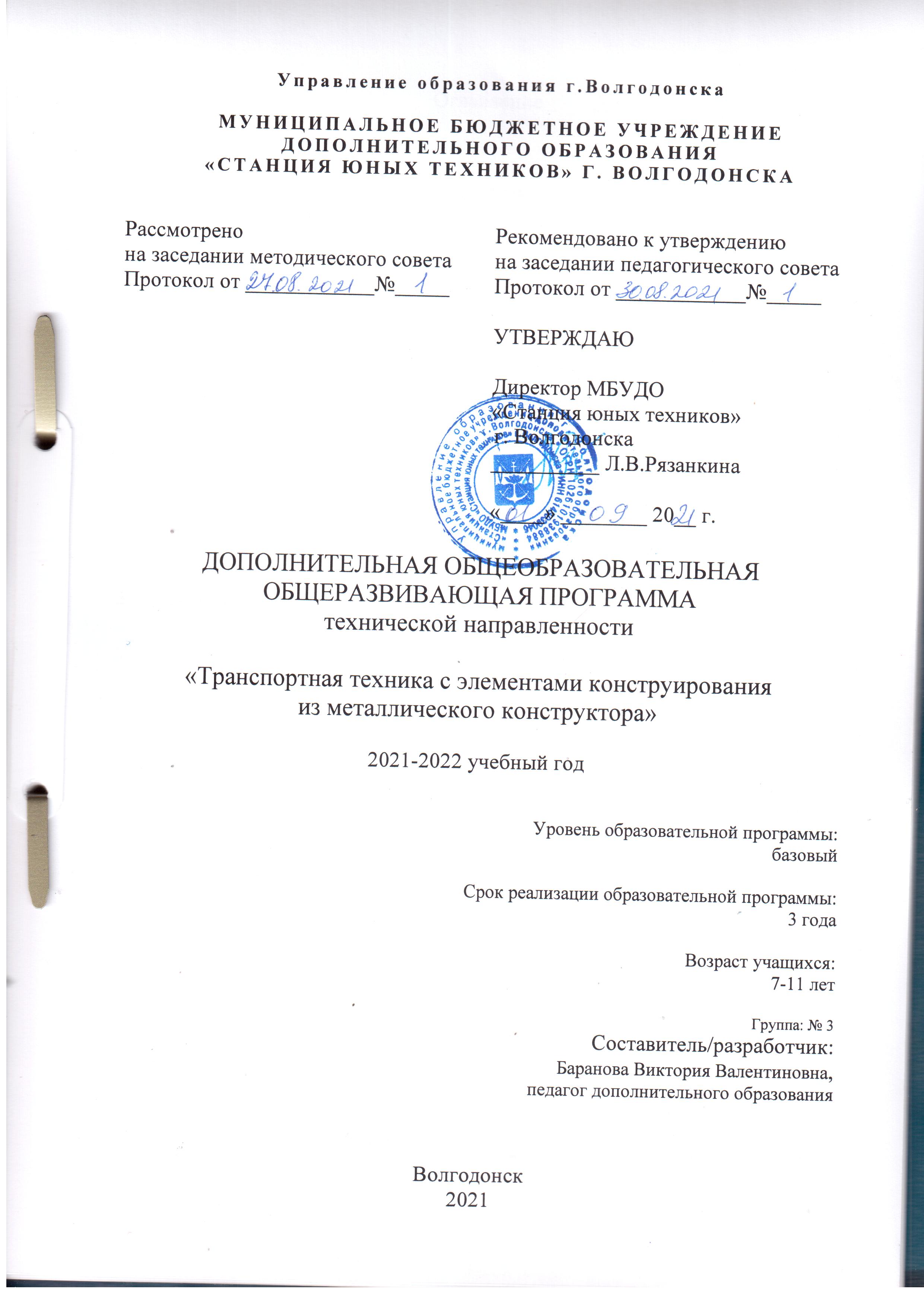 Управление образования г.ВолгодонскаМУНИЦИПАЛЬНОЕ БЮДЖЕТНОЕ УЧРЕЖДЕНИЕДОПОЛНИТЕЛЬНОГО ОБРАЗОВАНИЯ«СТАНЦИЯ ЮНЫХ ТЕХНИКОВ» Г. ВОЛГОДОНСКАДОПОЛНИТЕЛЬНАЯ ОБЩЕОБРАЗОВАТЕЛЬНАЯ
ОБЩЕРАЗВИВАЮЩАЯ ПРОГРАММАтехнической направленности«Транспортная техника с элементами конструирования из металлического конструктора»2021-2022 учебный годУровень образовательной программы: базовыйСрок реализации образовательной программы: 3 годаВозраст учащихся:  7-11 лет Группа: № 3Составитель/разработчик:Баранова Виктория Валентиновна,педагог дополнительного образованияВолгодонск2021Оглавление1.1 Пояснительная запискаДанная дополнительная общеобразовательная программа "Транспортная техника с элементами конструирования из металлического конструктора " разработана в соответствии с:Конституцией Российской Федерации;Гражданским кодексом Российской Федерации;Трудовой кодекс Российской Федерации;Федеральным законом от 29.12.2012 г. № 273 - Ф3 «Об образовании в Российской Федерации»;Указом Президента Российской Федерации от 07.05.2018 г. N 204 «О национальных целях и стратегических задачах развития Российской Федерации на период до 2024 года»;Указом Президента № 474 от 21.07.2020 г. «О национальных целях развития России до 2030 года»Распоряжением Правительства Российской Федерации от 29.05.2015 г. N 996-р «Стратегия развития воспитания в Российской Федерации на период до 2025 года»;Приказом Министерства образования и науки РФ от 09.11.2018 г. № 196 «Об утверждении порядка организации и осуществления образовательной деятельности по дополнительным общеобразовательным программам»;Приказом Министерства образования и науки Российской Федерации от 23.08.2017 г. № 816 «Об утверждении порядка применения организациями, осуществляющими образовательную деятельность, электронного обучения, дистанционных образовательных технологий при реализации образовательных программ»; Приказом Министерства науки и высшего образования РФ и Министерства просвещения РФ от 05.08.2020 г. № 882/391 «Об организации и осуществлении образовательной деятельности при сетевой форме реализации образовательных программ»; Постановлением Главного государственного санитарного врача Российской Федерации от 28.09.2020 г. № 28 «Об утверждении СанПиН 2.4.3648-20 «Санитарно-эпидемиологические требования к организациям воспитания и обучения, отдыха и оздоровления детей и молодежи»; Законом Ростовской области от 14.11.2013 № 26-ЗС «Об образовании в Ростовской области»; Методическими рекомендациями по проектированию дополнительных общеразвивающих программ, направленных письмом Минобрнауки Российской Федерации от 18.11.2015 г. № 09-3242.Уставом муниципального бюджетного учреждения дополнительного образования «Станция юных техников» г. ВолгодонскаГлавной стратегической  задачей и целью кадровой политики России является воспитание кадров с перспективой на  XXI век, отвечающих мировым стандартам, умеющих пользоваться новейшими видами техники, новейшей технологией. Наши бытовые трудности, проблемы, мы должны компенсировать широким использованием видео-, аудио- и компьютерной техникой, различных средств коммуникации и т. д.  Россия нуждается в высококвалифицированных кадрах технической интеллигенции. В связи с этим,  предстоит уделить серьезное внимание развитию технической грамотности подрастающего поколения.Мы прекрасно знаем, что основные трудовые, профессиональные навыки закладываются в детстве. Именно с детства мы должны воспитать интерес и любовь к технике.  Основным фактором воспитания, обучения и профессиональной ориентации детей, подготовки молодого человека к активному участию в развитии  научно-технического потенциала страны является улучшение работы по развитию детского технического творчества.Готовить детей к техническому творчеству – это значит на основе дидактических принципов, систематичности и последовательности, доступности и посильности, наглядности и сознательности широко знакомить их с современной техникой, техническими приспособлениями, устройствами и машинами, учить наблюдать, размышлять, представлять, фантазировать, осознавать и решать простейшие конструкторско-технологические задачи. Это  значит, обеспечить возможность детям систематически упражняться в мышлении, то есть учить их оперировать имеющимися знаниями и опытом, применять полученные знания на практике и переносить их в другую ситуацию; знакомить детей с распространенными орудиями труда, с конструкцией различных доступных технических объектов и технологической документацией в виде рисунков, простейших чертежей и технологических карт. Дать возможность ребятам свободно планировать и проектировать, преобразовывая свое предположение в различных и практических вариантах, доказывать целесообразность и пользу предлагаемой конструкции и так далее.Необходимо не только подготовить детей к техническому творчеству, но и научить правильно ориентироваться в городских джунглях. Проблема безопасности дорожного движения на данный момент является одной из достаточно важных городских проблем. Население города растет, увеличивается и количество автомобилей, принадлежащих частным лицам. Все это было бы хорошо, если бы не было сопряжено с увеличением числа дорожно-транспортных происшествий. Происходит они, к сожалению, и с участием детей школьного возраста. Нередко ребенок недооценивает реальной опасности, грозящей ему на дороге, отчего и относится к Правилам дорожного движения без должного пиетета. Бывает зачастую и так, что именно родители подают плохой пример своим детям: переходят проезжую часть дороги в местах, где это запрещено, сажают детей, не достигших 12 лет, на передние сиденья своих автомобилей. Все это ведет к росту детского дорожно-транспортного травматизма. Достаточно хотя бы раз в неделю в течение 10-15 минут с детьми провести беседу-игру по Правилам дорожного движения, чтобы он другими глазами посмотрел на ситуацию. Такой ребенок в дальнейшем самостоятельно сумеет ориентироваться в сложной обстановке на городских магистралях. В настоящее время существует достаточно много различных программ, пособий, разработок, книг и т.д. Составляя свою образовательную программу, было собрано все лучшее, накопленное за годы. Я постаралась адаптировать к новым условиям работы с детьми и дополнить своим материалом, собранным за годы работы на Станции юных техников, используя новую литературу. 21 век принес с собой новую, более сложную технику, новые специальности и новое отношение к труду человека. Интересы современных детей разнообразнее, сложнее и намного быстрее сменяют друг друга. В связи с этим данная образовательная  программа  составлена с учетом индивидуальных способностей каждого ребенка.Актуальность данной дополнительной общеобразовательной программы обусловлена тем, что в настоящее время важными приоритетами государственной политики в сфере образования становится поддержка и развитие детского технического творчества, повышение престижа научно-технических профессий. Дополнительная общеобразовательная программа «Транспортная техника с элементами конструирования из металлического конструктора» способствует совершенствованию трудовых технологических навыков у учащихся, развитию у них эстетического вкуса, творческой активности, трудолюбия и усидчивости. Занятия в объединении организованы в систему, которая гармонично развивает умственные и творческие способности учащихся, необходимые им для успешного обучения не только в школе, но и в других учебных заведениях. Путь от простейших бумажных изделий, направленных на развитие мелкой моторики руки, до изготовления моделей макетов различного вида транспорта,  ребенок проделывает с интересом и удовольствием.Элементы конструирования из металлического конструктора включают в себя сборку моделей техники. Детали конструктора дают ребѐнку возможность получить различные предметы, без особого труда передавать пропорциональность частей и симметричное их расположение. Ни один вид детской изобразительной деятельности не даѐт такой чѐткости образа, как стройка. Ребенок – прирожденный конструктор, изобретатель и исследователь. Эти заложенные природой задатки особенно быстро реализуются и совершенствуются в конструировании, ведь ребенок имеет неограниченную возможность придумывать и создавать свои постройки, конструкции, проявляя любознательность, сообразительность, смекалку и творчество. Металлические конструкторы дают детям возможность экспериментировать и самовыражаться, развивают детское творчество, побуждают к созданию различных вещей из стандартных наборов. Металлические конструкторы дают возможность, не только сделать игрушку своими руками, но и поиграть с ней.Педагогическая целесообразность дополнительной общеобразовательной программы «Транспортная техника с элементами конструирования из металлического конструктора» состоит в том, чтобы на различном материале, доступном детям  школьного возраста, можно формировать навыки изобретательского мышления, способность к нестандартным решениям и создавать мотивацию к научно-техническому творчеству.Новизна данной дополнительной общеобразовательной программы «Транспортная техника с элементами конструирования из металлического конструктора»  связана с предусмотренной возможностью использования при ее реализации новых форм и видов занятий (беседа как диалог и обсуждение, занятия – деловая игра, творческая мастерская, защита проектов, выставка и презентация). Новизна программы состоит в том, что содержание включает не только ознакомление с первыми шагами в проектировании, но и самостоятельную творческую деятельность по созданию макетов и моделей простейших технических объектов. Программа нацелена не столько на обучение детей сложным способам работы с конструктором, сколько на создание условий для самовыражения личности ребенка. Каждый ребенок любит и хочет играть, но готовые игрушки лишают ребенка возможности творить самому. Металлический конструктор открывает ребенку новый мир, предоставляет возможность в процессе работы приобретать такие социальные качества как любознательность, активность, самостоятельность, ответственность, взаимопонимание, навыки продуктивного сотрудничества, повышения самооценки через осознание «я умею, я могу», настроя на позитивный лад, снятия эмоционального и мышечного напряжения. Программа предусматривает различные варианты практических заданий. В процессе выполнения заданий учащиеся учатся самостоятельно вычерчивать разверстки поделок, готовят шаблоны; осваивают навыки изготовления, обработки и соединения деталей. На занятиях ребенок делает выбор, свободно проявляет свою волю, раскрывается как личность. Это возможность приобретения практического жизненного опыта, освоения и постижения окружающего мира, красоты, гармонии, что позволяет в каждом ребенке воспитывать уверенность в своих силах. Развивается умение пользоваться инструкциями и чертежами, схемами, формируется логическое, проектное мышление. В ходе образовательной деятельности дети становятся строителями, архитекторами и творцами, играя, они придумывают и воплощают в жизнь свои идеи.Практическая значимость дополнительной общеобразовательной программы состоит в формировании у учащихся навыков конструирования, моделирования; создание соответствующей учебной среды для обучающихся; оптимизация форм, средств и методов развития знаний, умений и навыков обучающихся.Отличительной особенностью данной дополнительной общеобразовательной программы от других программ («Моделирование из бумаги» педагога Беченеевой Е.Р., «Бумажное моделирование» педагога Латышевой Н.А., «Моделирование из бумаги» педагога Владимировой В.И., «Моделирование из бумаги» педагога Давлатовой Н.Б., «Конструирование» Волковой С.И., «Начальное техническое моделирование с элементами художественного конструирования» Л.П.Журавлевой) является то, что занятия по моделированию и конструированию способствуют не только эстетическому, но и умственному, нравственному развитию учащихся. Работая с моделями, выполняя различные задания, сравнивая свои успехи с успехами других, ребенок познает истинную радость творчества. Организация выставок, использование детских работ для учебных пособий играют существенную роль в воспитании. Программа позволяет многим детям найти своё место в жизни, развить в себе способности творческого самовыражения или просто заняться интересным и полезным делом.Конструирование – это созидание, а оно, в свою очередь, подразумевает творческий поиск. Даже построение модели по схеме, как утверждают психологи, помогает развитию творческих способностей детей. Процесс соотнесения модели и оригинала требует усилия, труда мысли, побуждает искать новые решения, будит воображение. «Строительные игры» позволяют воплотить в жизнь любую детскую фантазию. Здесь уместно вспомнить слова известного русского педагога К.Д. Ушинского: «…лучшая игрушка для дитяти та, которую он может заставить изменяться самым разнообразным образом…». Умение видеть целое раньше частей вместе с творческим подходом к конструированию воспитывают в ребенке чувство красоты и композиции, формируют понимание пропорции, масштаба, ритма и меры. Можно различить три основных вида конструирования: по образцу, по условиям, по замыслу. Конструирование по образцу — когда есть готовая модель того, что нужно построить (например, изображение или схема). При конструировании по условиям — образца нет, задаются только условия, которым постройка должна соответствовать (например, домик для собачки должен быть маленьким, а для лошадки — большим). Конструирование по замыслу предполагает, что ребенок сам, без каких-либо внешних ограничений, создаст образ будущего сооружения и воплотит его в материале, который имеется в его распоряжении. Этот тип конструирования лучше остальных развивает творческие способности.Ведущие теоретические идеи, на которых базируется дополнительная общеобразовательная программа, основаны на концепции дополнительного образования - освоение юными конструкторами основ моделирования, конструирования технических объектов на базе творческой деятельности. Под изучением основ моделирования понимается освоение азов черчения, умение разработать конструкцию технического объекта, построить чертеж или технический рисунок, выполнить модель.Целью данной дополнительной общеобразовательной общеразвивающей программы является  создание условий для развития творческих способностей ребенка в научной деятельности, формирование необходимых навыков для исследовательской работы, умения претворять свою авторскую эвристическую идею в новый интеллектуальный продукт.Задачи:Развивающие:  - развивать образное  и пространственное мышление, фантазию ребенка;- формировать художественный вкус и гармонию между формой и содержанием художественного образа;- развивать аналитическое мышление и самоанализ;- развивать творческий потенциал ребенка, его познавательную активность;- развивать навыки конструирования по образцу, схеме, условиям, собственному замыслу;- развивать конструкторские способности, техническое мышление, творческий подход к работе;- предоставлять возможность выражать свои творческие замыслы в практической деятельности;- развивать навык нахождения применения выполненного изделия не только в игровой деятельности, но и в жизни;Обучающие: -  уметь использовать различные   технические приемы при работе с бумагой; - отрабатывать практические навыки с инструментами;- формировать знания и умения работы с разными материалами и инструментами при изготовлении, как простейших технических изделий, так и конструировании объемных макетов транспортных средств, мебели или зданий;- уметь создавать простейшие модели из металлического конструктора, умение работать по образцу, схеме;- уметь ориентироваться в технике чтения элементарных схем и чертежей;- осваивать навыки организации и планирования работы;- уметь ориентироваться на дороге, улице.Воспитательные:  - формировать творческое мышление, стремление сделать - смастерить что-либо нужное своими руками;- развивать терпение и упорство, необходимые при работе с бумагой и картоном;- прививать бережное отношение к инструментам, материалу и оборудованию;- формировать коммуникативную культуру, внимание и уважение к людям, терпимость к чужому мнению, умение работать в группе; - создавать комфортную среду педагогического общения между педагогом и воспитанниками;- формировать самостоятельность, дисциплинированность, целеустремленность, настойчивость, терпение и совершенствование умения доводить начатое дело до конца; - развивать трудолюбие, взаимопомощь при работе с конструктором;- формировать умение правильно называть и различать детали металлического конструктора;- создавать необходимые условия для воспитания патриотизма, как духовной составляющей личности гражданина.Программа обеспечивает:охрану и укрепление физического и психического здоровья детей, их физическое и интеллектуальное развитие;эмоциональное благополучие ребенка;создание условий для личностного роста, которые формируют систему знаний, конструируют более полную картину мира и помогают реализовать собственные способности и склонности ребенка;взаимодействие с семьей;формирование  знаний по правилам ПДД.Принципы, лежащие в основе образовательной программы:•	доступности (простота, соответствие возрастным и индивидуальным особенностям);•	наглядности (иллюстративность, наличие дидактических материалов). «Чем более органов наших чувств, принимает участие в восприятии какого-нибудь впечатления или группы впечатлений, тем прочнее ложатся эти впечатления в нашу механическую, нервную память, вернее сохраняются ею и легче, потом вспоминаются» (К.Д. Ушинский);•	демократичности и гуманизма (взаимодействие педагога и ученика в социуме, реализация собственных творческих потребностей);•	научности (обоснованность, наличие методологической базы и теоретической основы).•	«от простого к сложному» (научившись элементарным навыкам работы, ребенок применяет свои знания в выполнении сложных творческих работ).Дополнительная общеобразовательная общеразвивающая программа «Транспортная техника с элементами конструирования из металлического конструктора»  предоставляет возможность не только освоить необходимое для жизни знания, умения и навыки, но и превратить жизнь ребенка с ограниченными возможностями в творчество, таким образом, решая их социальные и эмоциональные проблемы. В связи с этим, эта программа актуальна не только для всех категорий детей, но и для детей с ограниченными возможностями, она способствует развитию у детей с ОВЗ мотивации к творчеству, способствует процессам их самоопределения, саморазвития, адаптации к жизни в обществе. Согласно Положению о реализации дополнительных общеобразовательных программ с применением электронного обучения (ЭО) и дистанционных образовательных технологий (ДОТ) в МБУДО "Станция юных техников" г.Волгодонска и в соответствии со ст. 16 Закона РФ от 29.12.2012  №273 "Об образовании в Российской Федерации  (с изм. и доп., вступ. в силу с 01.09.2020) данная программа может осваиваться учащимися объединения в дистанционном режиме работы. (при необходимости). На занятиях с использованием ЭО и ДОТ применяются следующие организационные формы учебной деятельности: дистанционное обучение в интернете,  дистанционные конкурсы и викторины, e-mаil, видеоконференции, тестирование on-line,  skype - общение, облачные сервисы, консультации on-line, образовательные онлайн-платформы, цифровые образовательные ресурсы, самостоятельная работа. Для обратной связи с учащимися используются следующие мессенджеры: Viber, WhatsApp, платформа для общения Zoom и социальные сети.Формы контроля и аттестации учащихся. Уровень освоения обучающимися дополнительной общеобразовательной программы «Транспортная техника с элементами конструирования из металлического конструктора»  определяется путем отслеживания не только практических и теоретических результатов деятельности обучающегося, но и динамики личностного развития. Отслеживание результативности выполнения данной программы проходит в несколько этапов:1. входной контроль (проводится в начале учебного года). Определяется общий уровень подготовки каждого учащегося  в форме наблюдений, собеседований с родителями;2. промежуточная и итоговая аттестация обучающихся проводится в формах, определенных данной дополнительной общеобразовательной программой. В структуру программы включены в виде приложений оценочные материалы, которые отражают перечень диагностических методик, позволяющих определить  достижение учащимися планируемых результатов. В течение учебного периода проводится текущий контроль успеваемости с целью систематического контроля уровня о формируемых знаний, умений и навыков.Результатом обучения по дополнительной общеобразовательной  программе  является развитие у детей технической грамотности, умения воплощать в модели технические идеи и фантазии. Учащиеся объединения на конкретных примерах познакомятся с техническими терминами, что позволит им свободно ориентироваться в окружающем мире техники итехнических средств.Направленность дополнительной образовательной программы – техническая, направление  техническое моделирование,  объединение   "Транспортная техника".Данная программа реализуется в несколько этапов:1 этап – 7-8 лет (1-й год обучения);2 этап  – 8-9 лет (2-й год обучения);3 этап  – 9-11 лет (3-й год обучения).1 этап – предполагает дать информацию об объединении  «Транспортная техника»; формирование умений и навыков; выявляются и развиваются элементы образного мышления и логики; формирование волевых навыков, усидчивости и внимания для более интенсивного последующего обучения. Дети лучше узнают технику, развивается конструкторское и техническое мышление, умение выражать замысел на плоскости  с помощью чертежа, развитие смекалки и изобретательности. 2 этап – последующее развитие творческих способностей ребенка. Предполагает как групповые формы работы, так и индивидуальные. Интенсивное общение, происходящее в группе по ходу решения задач, через расширение психологической «ситуации успеха» каждого ребенка, способствует усиленному развитию индивидуальной интеллектуальной  деятельности ребенка, формированию личностных новообразований, приводящих к развитию личности.3 этап –  развитие общей культуры, созидательного труда независимо от направленности деятельности ребенка, формирование необходимых навыков для исследовательской работы, выдвижение гипотез, проведения экспериментов; обучение умению работать самостоятельно, что служит важнейшим стимулом для самостоятельного обучения, без которого не мыслим творческий процесс; реализация потенциальной потребности самоутверждения среди сверстников и взрослых, уверенность в своей востребованности обществом.Организационные формы работы на занятии определяются педагогом в соответствии с поставленными целями и задачами, а формы подведения итогов могут быть предложены и самими учащимися. Это могут быть и различные конкурсы, тематические выставки, мастер-классы, праздничное чаепитие, игры и т.д.Методическое обеспечение дополнительной общеобразовательной программы включает в себя дидактические принципы, методы, техническое оснащение, организационные формы работы, формы подведения итогов. При подготовке к занятиям большое внимание уделяется нормам организации образовательного процесса и дидактическим принципам. Прежде всего, это принцип наглядности, так как психофизическое развитие детей 7–11 лет, на который рассчитана данная образовательная программа, характеризуется конкретно-образным мышлением. Следовательно, учащиеся  способны полностью усвоить материал при осуществлении практической деятельности с применением предметной (образцы изделий, практические упражнения, экскурсии), изобразительной (учебно-наглядные пособия) и словесной (образная речь педагога) наглядности. Естественно, что достижение поставленной цели в образовательной  деятельности во многом зависит от системности и последовательности в обучении. При строгом соблюдении логики дети постепенно овладевают знаниями, умениями и навыками. Педагог делает отбор и определяет место изучения того или иного материала на протяжении всего периода обучения. Большое внимание также уделяется принципам доступности и посильности в обучении, методу активности, связи теории с практикой, прочности овладения знаниями и умениями.Методы, применяемые при подготовке к занятиям подразделяются на:словесные (рассказ-объяснение, беседа, чтение книг, лекция, сказка);наглядные (демонстрация педагогом приемов работы, наглядных пособий, самостоятельные наблюдения учащихся, экскурсии);практические (выполнение упражнений, овладение приемами работы, приобретение навыков, управление технологическими процессами).При организации работы объединения используется дидактический материал. Он включает в себя образцы изделий, выполненные педагогом и воспитанниками, рисунки, чертежи, схемы сборки и эскизы, инструкционные карты, специальную и дополнительную литературу, фотографии детских работ. Организационные формы работы на занятиях объединения  определяются педагогам в соответствии с поставленными целями и задачами. На одном занятии могут быть использованы различные формы работы: фронтальная, звеньевая, работа в парах и индивидуальная.Оптимальные условия для реализации потребностей и развития способностей учащихся формируются через постановку и принятие учебно-творческих задач, продуктивные виды художественно-творческой деятельности, выполнение авторских работ и коллективных заданий, а также методы контроля и самоконтроля. Организация на занятиях атмосферы взаимопонимания и дружеской поддержки, проявление внимания к индивидуальным особенностям детей приводят к высокой результативности в работе, что позволяет повысить их уровень развития.К оценкам результатов творчества относятся похвала за самостоятельность и инициативу выбора новой темы, выставка работ, награждение грамотами, дипломами, благодарственными письмами, фотографирование работ для фотоальбома лучших работ объединения.   Данная дополнительная общеобразовательная общеразвивающая  программа подразумевает собой работу объединения с детьми 7-11 лет, предусматривает общую нагрузку на ребенка:1 года обучения -   144  часа  -  4 часа в неделю;2 год обучения - 144 часа - 4 часа в неделю;3 года обучения -   216  часов – 6 часов в неделю. В этом году, в  связи с большой загруженностью учащихся в других объединениях и по просьбе родителей, возникла необходимость взять 2 класс (8-9 лет) на 1 год обучения. На реализацию программы отводится 144 часа в год по 2 часа два раз в неделю. Занятия проводятся по 40 минут с перерывом 10-15 минут.На занятии дети делятся на две группы. Первая группа работает с бумагой (изготавливают модели из картона), вторая – конструирует из металлического конструктора (по схеме сборке  конструируют модель). На следующем занятии ребята меняются: первая группа работает с конструктором, вторая – с бумагой.1.2 Учебный план занятий 1-го года обучения.1.3  Содержание программы 1-го года обучения.ОРГАНИЗАЦИОННОЕ ЗАНЯТИЕ.Теоретическая часть: Знакомство с объединением. Порядок и содержание работы объединения. Правила поведения. Инструктаж по технике безопасности. Основные рабочие операции в процессе практической работы с бумагой (сгибание, складывание, резание, склеивание и т. д.) и металлическим конструктором. Правила работы с бумагой и правила работы с инструментами. Демонстрация образцов бумаги. Ознакомление детей с техникой безопасности во время работы. Знакомство с конструктором, деталями по отдельности; инструментами (отвѐртка, гаечный ключ). Дать простейшие названия деталей (планка, пластина, скоба, панель, винт, гайка). Знакомство с видами соединения деталей между собой. Практическая часть: Изготовление плоской модели грузовика из картона с  целью выявления умений и навыков (входная диагностика).Изготовление простейших соединений деталей, овладевая техникой изготовления моделей. 2. ПЕРВОНАЧАЛЬНЫЕ ГРАФИЧЕСКИЕ ЗНАНИЯ И УМЕНИЯ.Теоретическая часть: Элементы черчения – «рисунок» - язык техники. Чертежные  инструменты и принадлежности: линейка, циркуль, карандаш. Способы соединения деталей. Художественное оформление готовых моделей (окрашивание или склеивание цветной бумагой). Элементы предварительного планирования предстоящей работы.Знакомство с деталями конструктора: пластина, косынка, планка, панель, диск, ступица. Умение различать и классифицировать детали. Практическая часть: Изготовление моделей технических объектов и игрушек, используя шаблоны. Игры с готовыми игрушками.Знакомство с крепёжными и соединительными деталями конструктораТеоретическая часть: Инструктаж детей по технике безопасности при работе с металлическим конструктором. Объяснение способов сборки моделей по образцу, сравнивая с образцом. Познакомить детей с крепёжными и соединительными деталями конструктора: винт, гайка, уголок, скоба. Обучить различать и классифицировать детали и крепёжные соединения. Практическая часть: Обучение способам крепления деталей модели. Сборка модели табуретки. Самостоятельно подбирать детали необходимые для сборки, скреплять детали друг с другом соединять их между собой болтами и гайками. 3. МОДЕЛИ, ПЕРЕДВИГАЮЩИЕСЯ ПО ЗЕМЛЕ, ЛЕТАЮЩИЕ, ПЛАВАЮЩИЕ.3.1 Конструирование из плоских деталей. Теоретическая часть: Авиация и ее значение. Основные части самолета. Космическая техника и ее значение в жизни людей. Основные части ракеты. Флот и его значение. Рождение флота Российского. Название основных частей плавающих средств (корпус, надстройка, палуба, трап, мачта и т. д.). Автотранспорт и его значение. Название основных частей автомобиля (кабина, кузов, ось, колесо, кронштейн, двигатель, фары). Классификация автотранспорта (грузовой, пассажирский, легковой, спортивный). Безопасное поведение на улице ребенка, беседа по ситуациям, контролирующая игра. Сигналы светофора. Пешеходный переход и островки безопасности.Плоскость, силуэт технический объект. Геометрические фигуры: прямоугольник, круг, половина круга.Практическая часть:  Изготовление плоских моделей с подвижными частями  по шаблону и при помощи копировальной бумаги.  3.2. Конструирование простых моделей из  металлического конструктораТеоретическая часть: Авиация и ее значение. Основные части самолета. Космическая техника и ее значение в жизни людей. Основные части ракеты. Флот и его значение. Рождение флота Российского. Название основных частей плавающих средств (корпус, надстройка, палуба, трап, мачта и т. д.). Автотранспорт и его значение. Название основных частей автомобиля (кабина, кузов, ось, колесо, кронштейн, двигатель, фары). Классификация автотранспорта (грузовой, пассажирский, легковой, спортивный).Практическая часть:  соединять детали, вырабатывать навык ориентации в деталях, их классификации, читать схему сборки, слушать инструкцию педагога  3.3 Конструирование из объемных деталей. Теоретическая часть: Простейшие геометрические тела: грань, ребро, основание и т. д. Развертки, приемы их вычерчивания, вырезания и склеивания.Практическая часть: Изготовление макетов машин, самолетов, судов, космической техники. Участие в городских и областных конкурсах и соревнованиях.3.4. Конструирование средней сложности  моделей из  металлического конструктораТеоретическая часть: продолжать знакомить с деталями конструктора: пластина, косынка, планка, панель, диск, ступица. Учить различать и классифицировать детали. Учить конструировать по чертежам и схемам. Закреплять умение анализировать чертеж конструкции с целью дальнейшего воспроизведения. Закреплять полученные навыки конструирования, умения выделять зрительно основные части, правильно называть детали, способы скрепления деталей. Практическая часть: собирать модели по образцу, схеме сборке, сравнивая их с образцом. ТЕХНИЧЕСКОЕ МОДЕЛИРОВАНИЕ СУВЕНИРОВ, ИГРУШЕК.Теоретическая часть: Способы разметки деталей простой формы на разных материалах. Разметка по шаблону на бумаге, ткани, полиэтилене. Приемы и способы изготовления сувениров, игрушек  из разного материала и способы соединения деталей из разного материала. Способы отделочных работ готовой поделки. Правила работы при работе с различными материалами.Практическая часть: Изготовление игрушек из бросового материала, путем обработки имеющегося материала необходимым инструментом и добавлением мелких деталей для завершения целостного образа. Работа выполняется с учетом праздников в календаре, дней рождений.Работа с конструктором без образца и схемы сборки на заданную тему, включение фантазии.5. ПРОВЕРОЧНО-РЕЗУЛЬТАТИВНЫЙ БЛОК.       Отслеживание динамики личностного развития детей, занимающихся в объединении в начале, в середине и в конце года.6.   ИТОГОВОЕ ЗАНЯТИЕ.        Подведение итогов за год. Беседа на тему «Чему мы научились на занятиях». Проведение конкурса «Самые умелые руки» на звание «ВЕЛИКИЙ МАСТЕР». Выставка всех моделей, поделок, изготовленных в течение года.1.4  Планируемые результатыПланируемые результаты формируются с учетом цели и содержания программы и определяют основные знания, умения, навыки, а также компетенции, личностные, метапредметные и предметные результаты, приобретаемые учащимися в процессе изучения дополнительной общеобразовательной программы.1. Личностные результаты освоения дополнительной общеобразовательной программы «Транспортная техника с элементами конструирования из металлического конструктора».У учащихся будут сформированы:готовность и способность к саморазвитию, осознанному выбору занятийначальным техническим моделированием;чувство сопричастности и гордости за свой творческий коллектив;навыки общения на основе доброжелательности, доверия и внимания, готовности к сотрудничеству и дружбе, оказанию помощи тем, кто в ней нуждается; начальные навыки адаптации в динамично изменяющемся и развивающемся мире;установка на безопасный, здоровый образ жизни;Учащиеся получат возможность для развития:творческих способностей;самостоятельности и личной ответственности за свои поступки на основе представлений о нравственных нормах;коммуникативности, а также расширения кругозора и информированности детей.2. Метапредметными результатами освоения дополнительной общеобразовательной программы «Транспортная техника» является формирование следующих универсальных учебных действий (УУД):2.1.Регулятивные УУД.Обучающиеся научатся:определять цель деятельности на занятии;организовывать свое рабочее место;развивать мотивы и интересы своей познавательной деятельности;планировать свои действия;определять наиболее эффективные способы достижения результата;корректировать свои действия в процессе творческой деятельности;в диалоге с педагогом определять степень успешности своей работы.2.2.Познавательные УУДОбучающиеся научатся:осуществлять поиск нужной информации для выполнения творческой задачи;вести диалог, распределять функции и роли в процессе выполнения коллективной творческой работы;осуществлять проектную деятельность;использовать методы и приѐмы технической деятельности в основном учебном процессе и повседневной жизни;применять модели, схемы, образцы для решения познавательных и творческих задач.2.3.Коммуникативные УУД:Учащиеся получат возможность научиться:слушать собеседника, формулировать собственное мнение, соблюдать корректность в высказываниях;работать индивидуально и в группе, находить общее решение творческой задачи;учитывать разные мнения, стремиться к координации при выполненииколлективных работ;разрешать конфликты посредством учета интересов сторон и сотрудничества;оценивать собственное поведение и поведение окружающих, использовать в общении правила вежливости.3. Предметные результаты характеризуют опыт учащихся в научно-технической деятельности, который приобретается и закрепляется в процессе освоения дополнительной общеобразовательной программы:устойчивая мотивация учащегося к получению знаний и выполнению действий в области  моделирования;умение ориентироваться в области технического творчества;развитие эстетического, эмоционально-ценностного видения окружающего мира;позитивное отношение к научно-техническому творчеству;развитие наблюдательности, способности к сопереживанию, зрительной памяти, пространственного мышления, художественного вкуса и творческого воображения;формирование представления о мире профессий, связанных с техническим творчеством;применение конструкторских умений, знаний и представлений в процессе выполнения творческих работ;овладение навыками моделирования из бумаги, навыками изображения средствами аппликации и коллажа;результативность участия в конкурсах и выставках.умение осуществлять подбор деталей, необходимых для конструирования;  конструировать, ориентируясь на пошаговую схему изготовления конструкции;  конструировать по образцу; анализировать, планировать предстоящую практическую работу, осуществлять контроль качества результатов собственной практической деятельности; самостоятельно определять количество деталей в конструкции моделей; реализовывать творческий замысел.2. Организационно-педагогические условия:2.1 Календарный учебный график 1 года обучения, группы №3Лист корректировки дополнительной общеобразовательной общеразвивающей программы (календарного учебного графика) 2021-2022 учебный годПедагог дополнительного образования ____Баранова В.В.___Название ДООП_ «Транспортная техника_с элементами конструирования из металлического конструктора»№ группы (по расписанию)_____3__________														ПДО _____________ (Морковкина Т.В)2.2  Методический блок.Продуктивность занятий по дополнительной общеобразовательной общеразвивающей программе во многом зависит от качества их подготовки. Перед каждым занятием необходимо продумать план его проведения, просмотреть необходимую литературу, отметить новые термины и понятия, которые следует разъяснить обучающимся, наметить содержание беседы или рассказа, подготовить наглядные пособия, также подобрать соответствующий дидактический материал, учитывая возрастные особенности обучающихся.Особое внимание следует уделять вопросам техники безопасности, проводить все необходимые инструктажи. За 5 мин до конца занятие необходимо прекратить и подвести итоги, провести рефлексию.На занятиях используются материалы о назначении и способах использования инструментов и материалов, технике безопасности, правилах поведения в различных ситуациях. После беседы с детьми проходит обсуждение материала.Уделяется особое внимание техническим терминам, понятиям. Каждое занятие строится  «от простого к сложному», чтобы ребёнок с любым уровнем подготовки смог освоить информацию.На занятиях  используются всевозможные игры и задания для развития у ребенка внимания, памяти, мышлений, навыков простого счета и чтения, распознавания цветов и геометрических фигур, навыков усидчивости, самостоятельной работы, терпения, аккуратности.Педагогический процесс строится так, чтобы выявить и развить индивидуальные творческие способности обучающихся.   Большое внимание уделяется  на обеспечение безопасности труда, проведение физкультминуток.При изучении тем раздела  «Введение в образовательную программу»  используются наглядные плакаты «Правила поведения в кабинете», материалы,  на темы техники безопасности и правил поведения с инструментами и материалами. После беседы происходит обсуждение материала, вопросов, которые возникли у детей. Для каждой группы составляется календарный учебный график. Приложение 2.Материалы, инструменты и приспособления:Бумага
Это основной материал для выполнения аппликаций в начальной школе. В наборах цветной бумаги часто встречаются красный, синий, зелёный, жёлтый, чёрный цвета. Реже встречаются розовый, бордовый, голубой, оранжевый и др. Надо учитывать, что в одних наборах цвета яркие, сочные, насыщенные, в других – тусклые, мрачные, много "грязных” оттенков. Хорошо получаются аппликации из бархатной бумаги, но при работе с ней, необходимо помнить, что её надо склеивать в несколько слоёв.Картон
Отличными качествами обладает тонкий, глянцевый картон, который можно легко сгибать, вырезать, клеить.Карандаш
При выполнении эскизов применяют карандаш средней твёрдости. Работают только правильно заточенным карандашом.Резинка
Для работы выбирают мягкую резинку.Ножницы
Для вырезания бумаги важно выбрать хорошие, острые ножницы. Удобно и аккуратно можно вырезать ножницами размером от оси до закругления 60-80 мм. Лезвия ножниц должны свободно раздвигаться, но не болтаться на скрепляющем винте.Клей
Большое значение при выполнении аппликации имеет качество клея. Самым лучшим и удобным для работы является синтетический клей ПВА.Шаблон
Для его изготовления контур необходимой детали рисуют на тонком картоне и вырезают точно по линии карандаша. При обводке шаблона грифель карандаша плотно прижимают к краю шаблона, помня, что при обводке ошибка может достигнуть 2–3 мм и сильно изменить силуэт.На каждом уроке необходимо приучать детей к сознательному выполнению техники безопасности и санитарной гигиены.«Конструктор металлический» набор №5 «Юнландия» на 155 элементов. Необходимо собрать модели по предложенным схемам сборки моделей или придумать свои модели проявив фантазию.Основные правила при выполнении работыВо время работы быть внимательным и аккуратным.Быть осторожным с колющими и режущими инструментами, шилом. Передавать инструмент товарищу только ручкой вперёд. Располагая инструменты на столе, следить, чтобы инструмент не упал.Инструмент применять только по назначению и в соответствии с правилами.Посуду с клеем надёжно устанавливать на рабочем месте.Приступать к работе только после соответствующего инструктажа и разрешения учителя.Во время выполнения задания работать спокойно, без резких движений, чтобы не свалить бумагу, клей, вырезанные, но не наклеенные детали для аппликации.Не отвлекать и не мешать рядом сидящим товарищамНе вытирать глаза грязными руками.Обязательным требованием уроков является: соблюдение чистоты рабочего места, удобное расположение инструментов, цветной бумаги, предотвращение потёков клея на столах, экономия материалов, сборка их отходов.При осознанном выполнении всех правил культурного поведения на рабочем месте учащиеся работают точно, аккуратно, уделяя основное внимание творческому выполнению работы.При изучении тем разделов программы  «Конструирование моделей»,  «Творческая мастерская», используются раздаточные материалы, наглядные пособия, схемы. Условия реализации программыДля проведения занятия необходимо: помещение;столы и стулья (на каждого учащегося);раздаточный материал (задания).Помещение светлое, теплое, сухое. Условия для занятий комфортные. Перед занятиями и после них производится влажная уборка, проветривание кабинета осуществляется по графику, предусмотренному санитарно-гигиеническим требованиям к занятиям в  кабинетах. Количество столов и стульев соответствует количеству детей и санитарным нормам Дети сидят на стульях со спинкой.  Кабинет  обеспечен равномерным освещением. На окнах имеются светлые жалюзи. Комната не загромождена посторонней мебелью. Для расслабления глаз и снятия психического и физического утомления проводятся: динамические паузы; физкультминутки; пальчиковая гимнастика; гимнастика для глаз. Здоровьесберегающие технологииЦель – помочь сохранению и укреплению здоровья ребенка.Осуществлять личностно-ориентированный подход при обучении и воспитании, помочь в развитии творческих способностей.Необходимо: учитывать время трудоспособности и утомляемости; проводить физкультминутки; производить влажную уборку и проветривание; следить за гигиеническими условиями (воздушно-тепловые, световые). Производить все инструктажи и беседы по технике безопасности. В заданиях для детей использовать темы, посвященные здоровому образу жизни, например:Я люблю спортЗдоровый образ жизниЗдоровое питаниеРежим дняОсновы безопасности жизнедеятельностиВ дополнительном образовании используются три основных вида здоровьесберегающих технологий:санитарно-гигиенические,психолого-педагогические,физкультурно-оздоровительные.Безусловно, применение каждой из этих технологий невозможно без учета соответствующих критериев здоровьесбережения:Критерии санитарно-гигиенические- это не только личная гигиена, но и обстановка и гигиенические условия в кабинете.К психолого-педагогическим критериям прежде всего относится психологический климат на занятии. Эмоциональный комфорт, доброжелательная обстановка повышают работоспособность, помогают раскрыть способности каждого ребенка, и это приводит в конечном итоге к хорошим результатам.Физкультурно-оздоровительные критерии - организация занятия с учетом моментов оздоровления, от которых во многом зависят функциональное состояние обучающихся в процессе деятельности, возможность длительно поддерживать умственную и физическую работоспособность на высоком уровне и предупреждать преждевременное наступление утомления.Внешними проявлениями утомления являются учащение отвлечений, потеря интереса и внимания, ослабление памяти, нарушение почерка, снижение работоспособности.Первые признаки утомления служат сигналом к выполнению физкультминуток. Эта форма двигательной нагрузки может быть использована всеми педагогами. Физкультминутки положительно влияют на аналитико-синтетическую деятельность мозга, активизируют сердечно-сосудистую и дыхательную системы, улучшают кровоснабжение внутренних органов и работоспособность нервной системыФизкультминутки, динамические паузы, дыхательная гимнастика, гимнастика для глаз, массаж активных точек – вот только некоторые моменты оздоровления, для которых педагог должен найти место и время в ходе проведения занятий. Так, например, точечный массаж поможет расслабиться, успокоиться, снимет нервное и мышечное напряжение. Детям очень нравятся подобные упражнения, которые можно весело обыграть. На занятиях, требующих напряжения зрения, особенно полезно проводить гимнастику для глаз. Хорошо активизирует детей дыхательная гимнастика, она восстанавливает не только движение и пластичность мышц, участвующих в дыхании, но и активно включает в работу все части тела, повышая общий мышечный тонус. Игры - это хороший отдых между занятиями; они снимают чувство усталости, улучшают эмоциональное состояние и повышают работоспособность.На дополнительных занятиях с детьми, в качестве здоровьесберегающей технологии, я провожу физкультминутки и динамические паузы в форме игры.Все действия выполняются под стихотворный текст. Важно, чтобы стихотворение для физкультминутки было подобрано соответственно возрасту ребенка. Время начала физкультурной минутки определяется самим педагогом. Физиологически обоснованным временем для проведения физкультминутки является 15-я - 20-я минута занятия. С позиции здоровье сбережения польза от простого выполнения нескольких упражнений  минимальна, если при этом не учитывается 3 условия:1. Состав упражнений должен зависеть от особенностей занятия,  в какой вид деятельности включены учащиеся до этого, какого их состояние.2. Обязательным является эмоциональная составляющая физкультминутки. Амплитуда стимулируемых эмоций учащихся может быть различной: от выраженной экспрессии до спокойной релаксации, но во всех случаях занятие должно проводиться на положительном эмоциональном фоне.3. Педагогу необходимо выработать 2-3 условных вербально - поведенческих знака, позволяющих быстрее и эффективнее переключать дошкольников в другой режим деятельности. Приложение.Находясь в школе, дети испытывают напряженность, поэтому учащиеся любят такие паузы и с удовольствием повторяют все упражнения за педагогом. На некоторых занятиях мы с учениками играем в такую игру: педагог задает заранее подготовленные вопросы по теме, а дети вместо ответа «да» - хлопают в ладоши, а если ответ «нет» - стучат ногами.Выполняя эти несложные упражнения вместе с учениками, мы прививаем им полезную для здоровья привычку – делать зарядку, помогаем им «переключится» и снять напряжение.Нам всем необходимо помнить, что состояние здоровья подрастающего поколения - важнейший индикатор благополучия общества и государства, отражающий настоящую ситуацию и дающий прогноз на будущее.Пальчиковая гимнастика.          Хорошо известно о взаимосвязи развития речи и тонких движений рук, или иначе говоря, ручной и речевой моторики. Рука, пальцы, ладони – едва ли не главные органы, приводящие в движение механизм мыслительной деятельности ребёнка. Пальчиковая гимнастика – это воздействие на мелкую моторику рук, развитие и коррекция зрительно-моторной координации, пространственно-образного мышления.           Гимнастика для пальцев рук делиться на пассивную и активную. Пассивная гимнастика рекомендуется как предварительный этап перед активной гимнастикой детям с низким уровнем развития мелкой моторики.Затем следует перейти к упражнениям активной пальцевой гимнастики. Все упражнения проводятся в игровой форме. Сложность их должна выбираться в зависимости от уровня развития тонкой моторики рук ребёнка.            Пальчиковые игры способствуют развитию речи, творческой деятельности. Они как бы отображают реальность окружающего мира – предметы, животных, людей, их деятельность, явления природы. В ходе пальчиковых игр дети повторяют движения взрослых, активизируют моторику рук. Тем самым вырабатывается ловкость, умение управлять своими движениями, концентрировать внимание на одном виде деятельности.           Пальчиковые игры – это инсценировки каких-либо рифмованных историй, сказок при помощи пальцев. Многие игры требуют участия обеих рук, что даёт возможность детям ориентироваться в понятиях “вправо”, “влево”, “вверх”, “вниз” и т.д. Пальчиковые игры и упражнения – уникальное средство для развития речи, а значит, и для развития интеллектуальных способностей ребенка.           Уровень речевого развития детей находится в прямой зависимости от степени сформированности тонких движений пальцев рук – движений, которые способствуют развитию внимания, мышления, памяти, зрительного и слухового восприятия, речи. Поэтому, работа по развитию мелкой моторики должна проводиться регулярно. Только тогда может быть достигнут наибольший эффект.            Пальчиковые игры дают пальцам полноценный отдых. Кроме того, они развивают их ловкость, подвижность, а весёлые стишки помогают детям снять психологическое напряжение.          Но это ещё не вся польза, какую приносит пальчиковая гимнастика. Дело в том, что на пальцах и на ладонях есть «активные точки», массаж которых положительно сказывается на самочувствии, улучшает работу мозга. В двигательной области коры головного мозга проекция кисти руки огромна по отношению к проекции других частей тела, она занимает одну треть всей площади. К тому же она чрезвычайно близка к речевой моторной зоне (зоне Брока). Регулярные занятия в системе будут способствовать поддержанию хорошего тонуса.         Все упражнения выполняются в медленном темпе, от трёх до пяти раз сначала одной, затем другой рукой, а в завершение – двумя руками вместе. Взрослые следят за правильной постановкой кисти руки ребёнка и точностью переключения с одного движения на другое. Указания должны быть спокойными, доброжелательными, чёткими.         Целью занятий по развитию мышц рук является развитие межполушарной специализации и межполушарного взаимодействия (синхронизация работы полушарий головного мозга, развитие способностей, памяти, внимания, речи, мышления).         Известно, что развитие интеллектуальных и мыслительных процессов необходимо начинать с развития движений пальцев и тела. Развитию кисти руки принадлежит важная роль в формировании головного мозга и становлению речи, так как рука имеет самое большой представительство в коре головного мозга. Поэтому пальчиковые игры очень важны для ребёнка.         При проведении пальчиковой гимнастики необходимо помнить некоторые правила: пальцы левой и правой рук следует нагружать равномерно;после каждого упражнения нужно расслаблять пальцы (например, потрясти кистями рук); поскольку пальчиковая гимнастика оказывает комплексное воздействие, она может использоваться на всех занятияхРелаксация.          Выполнение релаксационных упражнений способствует успокоению, ребёнок становиться уравновешенным, а также позволяет ребенку отдохнуть после мышечной и умственной деятельности. В результате ребенок лучше владеет собой, контролирует свои деструктивные эмоции и действия. Релаксационные упражнения позволяют ребенку овладеть навыками саморегуляции и сохранить более ровное эмоциональное состояние.Рекомендации по проведению физкультминуток.            В подборе упражнений и стихов для физкультминутки надо помнить, что это, своего рода, игра и нужно руководствоваться следующими рекомендациями:1. Перед знакомством с физкультминуткой необходимо обсудить ее содержание, отрабатывая необходимые жесты, комбинации пальцев, движения. Это не только позволит подготовить детей к правильному выполнению упражнений, но и создаст необходимый эмоциональный настрой.2. Упражнения должны быть знакомы детям и просты по выполнению; они должны охватывать в основном крупные мышечные группы. Это упражнения, связанные с потягиванием, выпрямлением позвоночника. Иногда целесообразно включать ходьбу на месте, поскоки, приседания в быстром темпе. В отдельных случаях, например, если дети долго держали в руках карандаш или кисть, целесообразно включить упражнение для мышц кисти pyки: сгибание и разгибание, отведение и приведение, круговые движения в лучезапястном суставе; такие же движения пальцами рук.З. Выполнять упражнения следует вместе с детьми, при этом демонстрируя собственную увлеченность игрой в форме физкультминутки.4. Произносить тексты физкультминуток педагог должен максимально выразительно: то повышая, то понижая голос, делая паузы, подчеркивая отдельные слова, а движения выполнять синхронно с текстом или в паузах.5. При повторных проведениях физкультминутки дети нередко начинают произносить текст частично (особенно начало или окончание фраз). Постепенно текст разучивается наизусть, дети произносят его целиком, соотнося слова с движениями.6. Не ставьте перед детьми сразу несколько сложных задач (к примеру, показывать движения и произносить текст). Объем внимания у детей ограничен, и невыполнимая задача может «отбить» интерес к физкультминутке.7.Стимулируйте подпевание детей, проговаривание вместе с Вами, «не замечайте», если они по началу делают что-то неправильно, поощряйте успехи.8.Физкультминутки, также как и другие стихи и игры, побуждают детей к творчеству и в том случае, когда ребенок придумывает к текстам свои, пусть даже не очень удачные движения, его следует хвалить и показывать его творческие достижения другим детям, родителям.9. Выбрав две или три физкультминутки, постепенно заменяйте их новыми. Наиболее понравившиеся стихи и упражнения можно оставить в своем репертуаре и возвращаться к ним по желанию детей.10. Никогда не принуждайте делать физкультминутку, если у ребенка нет на это желания. Попытайтесь понять, разобраться в причинах отказа, если возможно, ликвидировать их (например, изменив задание) или поменяйте физкультминутку, подобрав подобную.11. Содержание физкультминутки надо варьировать в зависимости от характера и условий проведения конкретного занятия, а не давать ее заранее целиком составленную на всю неделю для любого занятия.12. Если видите, что дети работают сосредоточенно, то проводить физкультминутку не следует, иначе можно рассеять их внимание, отвлечь от задания и потом вернуть детей к работе будет очень сложно.Воспитательная работа.Индивидуальная воспитательная работа в  объединенииПерсональное взаимодействие педагога с каждым учащимся является обязательным условием успешности образовательного процесса: ведь ребенок приходит на занятия, прежде всего, для того, чтобы содержательно и эмоционально пообщаться со значимым для него взрослым.Организуя индивидуальный процесс, педагог дополнительного образования решает целый ряд педагогических задач:Помогает ребенку адаптироваться в новом детском коллективе, занять в нем достойное место;Выявляет и развивает потенциальные общие и специальные возможности и способности учащегося;Формирует в ребенке уверенность в своих силах, стремление к постоянному саморазвитию;Способствует удовлетворению его потребности в самоутверждении и признании, создает каждому «ситуацию успеха»;Развивает в ребенке психологическую уверенность перед публичными показами (выставками, выступлениями, презентациями и др.);Формирует у учащегося адекватность в оценках и самооценке, стремление к получению профессионального анализа результатов своей работы;Создает условия для развития творческих способностей учащегося.        К тому же педагогу необходимо отслеживать организационные вопросы: как регулярно ребенок посещает занятия (в случае пропуска 2-3 занятий подряд необходимо сделать звонок домой, и уточнить причины), насколько он активен в учебном процессе и «вне учебных» мероприятиях, каковы его отношения с другими учащимися. От этих, на первый взгляд, мелочей во многом зависит успешность всего образовательного процесса, поэтому упускать их из виду педагогу нельзя.          Но самое главное, в ходе индивидуальной работы с каждым учащимся педагог реализует и анализирует результаты процесса профессионального и социального воспитания (о чем уже было сказано выше).Методика работы с детским коллективомДля формирования полноценного детского коллектива, способного самостоятельно развиваться и влиять на формирование отдельной личности, в системе дополнительного образования детей имеются все необходимые объективные условия:вся деятельность проходит в сфере свободного времени ребенка;выбор вида деятельности, педагога и коллектива сверстников осуществляется им добровольно;все участники детского  объединения занимаются одной интересной для всех деятельностью.содержания и формы работы  объединения могут, при необходимости, варьироваться.        К тому же именно в сфере дополнительного образования объективно существует потенциальная основа для работы по формированию коллектива – все участники  объединения занимаются одной интересной для всех деятельностью. Но названные объективные условия могут рассматриваться лишь как предпосылки создания детского коллектива. Решающим же фактором является субъективное желание педагога к осуществлению этой работы, основанное на осознании ее необходимости для полноценного формирования личности ребенка.        Педагог дополнительного образования как руководитель детского коллектива – это:профессионал, который является для ребенка образцом в выбранном им виде творческой деятельности;педагог, который способен помочь ученику стать самостоятельным и творческим человеком;воспитатель, который может значительно повлиять на формирование личности воспитанника;лидер детского коллектива, который может способствовать социальному становлению каждого его члена.        Влиять на формирование и развитие детского коллектива в объединении дополнительного образования педагог может через:создание доброжелательной и комфортной атмосферы, в которой каждый ребенок мог бы ощутить себя необходимым и значительным;создание «ситуации успеха» для каждого члена детского объединения, чтобы научить маленького человека самоутверждаться в среде сверстников социально адекватным способом;использование различных форм массовой воспитательной работы, в которой каждый воспитанник мог бы приобрести социальный опыт, пробуя себя в разных социальных ролях;создание в творческом объединении органов детского самоуправления, способных реально влиять на содержание его деятельности.        Педагогические приемы, использование которых поможет педагогу дополнительного образования в формировании детского коллектива.Приведем несколько несложных педагогических приемов, использование которых поможет каждому педагогу дополнительного образования в формировании детского коллектива.       Начать эту работу нужно уже с первых занятий, когда ребята, записавшиеся в  объединение, еще мало знают друг друга: именно организация знакомства может стать основой для формирования взаимоотношений в детском коллективе. Для того чтобы это реально произошло, недостаточно ограничится обычной перекличкой детей, а следует провести небольшую игру-знакомство, во время которой каждый из присутствующих (включая педагога) расскажет всем немного о себе.Также с самых первых занятий нужно начать и разработку вместе с ребятами правил поведения и взаимодействия в  объединении (это может быть «Устав детского объединения» или «Кодекс члена детского объединения»). Такие правила, обдуманные и изложенные самими детьми, будут обязательно ими соблюдаться без дополнительных напоминаний педагога.         Дополнением к названным действиям может стать договоренность между членами  объединения и педагогом о системе передачи информации, что будет формировать у каждого ответственность не только за собственную деятельность, но и за действия других.        Постепенно может вводиться система временных или постоянных поручений всем учащиеся  объединения. Такие поручения (несложные для исполнения) помогут каждому ребенку ощутить себя членом коллектива, т.к. именно для всех поручение будет выполняться.       В качестве таких несложных поручений могут рассматриваться, например, проверка готовности всех ребят к занятию, мероприятию (наличие необходимых инструментов, материалов, элементов одежды и др.). Еще одним способом объединения учащихся детского творческого объединения в единый коллектив может стать организация различных форм «вне учебных» мероприятий. Для сплочения ребят не принципиально, будет ли это День рождения коллектива, экскурсия по городу, поход или тематический день. Самое главное, чтобы в самом этом мероприятии и процессе его подготовки нашлось хотя бы маленькое, но важное участие для каждого без исключения. Следующий этап работы по формированию детского коллектива – выборы относительно постоянного детского актива (старосты, командира и др.), который будет в значительной степени определять жизнедеятельность детского творческого объединения: именно от детского актива может исходить инициатива в определении тематики и форм массовых дел досугово-развивающего характера. Например, подготовки выставочных работ, конкурсных выступлений, тематических проектов в рамках учебного года и т.д. 2.3 Диагностический блок.Эффективное управление образовательным процессом, достижение поставленных целей невозможно без диагностики образовательного процесса. Исходя из триединой цели образования можно выделить три направления диагностики: мониторинг обученности, мониторинг воспитанности, мониторинг личностного развития.1. Мониторинг обученности. Целью  является своевременное выявление, оценивание и анализ течения учебного процесса. 2. Мониторинг личностного развития. Цель: отслеживание динамики личностного развития детей, занимающихся в системе дополнительного образования.Оценка личностного развития проводится по трём направлениям, каждое из которых является блоком личностных качеств.1 блок – организационно-волевые качества, выступающие субъективной основой образовательной деятельности и практическим регулятором процесса саморазвития воспитанника;2 блок – ориентационные свойства личности, непосредственно побуждающие активность ребёнка;3 блок – поведенческие характеристики, отражающие тип общения со сверстниками и определяющие статус ребёнка в группе.Данные качества были выбраны по причине того, что в современных условиях успешность адаптации личности определяется, главным образом, тем, в какой мере она способна к адекватной оценке собственных возможностей и реальному самоизменению в соответствии с динамикой обстоятельств. В качестве методов диагностики личностных изменений используются наблюдение, анкетирование, диагностическая беседа. Для документального оформления полученных результатов применяется бланк учёта динамики личностного развития группы. Заполнение бланка осуществляет педагог с периодичностью 3 раза в год – в начале, в середине и в конце учебного года 3. Мониторинг воспитанности. Цель: выявление особенностей влияния программы на уровень воспитанности детей.  Оценивание воспитанности проводится по двум направлениям: профессиональная направленность и социальная воспитанность, включающим ряд критериев.В процессе исследования педагог, используя метод наблюдения, отслеживает и фиксирует (используя предложенную систему оценок) уровень воспитанности обучающихся по каждому из представленных параметров. Отслеживание уровня воспитанности детей проводится три раза в год (в начале, в середине и в конце учебного года) 4. Диагностика уровня нравственной воспитанности.         Система проверки учащихся включает  следующие компоненты:Предварительно в начале года выявляется уровень знаний, умений и навыков детей. Для первого года обучения  проводится вводное занятие, где выявляется начальный уровень развития ребенка, для второго года  - проводится занятие на повторение пройденного материала, чтобы определить уровень знаний предыдущего года. Предварительная проверка сочетается с компенсационным обучением, направленным на устранение пробелов в знаниях, умениях и навыках.Текущая проверка проводится в процессе усвоения каждой изучаемой темы. Методы и формы проведения  проверки различны и зависят от  таких факторов, как  содержание учебного плана, его сложность, возраст и условия подготовки обучаемых, уровень и цели обучения, конкретные условия.Тематическая повторная проверка: параллельно с изучением нового материала дети повторяют пройденный. Повторная  проверка способствует упрочнению полученных знаний, умений и навыков.Периодическая проверка знаний, умений и навыков детей по целому разделу или значительной теме курса. Цель такой проверки – диагностирование качества  усвоения детьми взаимосвязей между структурными элементами программы, изучавшимися в разных частях курса. Главной функцией периодической проверки является систематизация и обобщение изученного материала. Итоговая проверка и учет полученных детьми знаний, умений и навыков проводится в конце учебного  года. Творческие отчеты. Участие в выставках, конкурсах, смотрах.В процессе обучения проводится тестирование на предмет выявления познавательной сферы детей, их интересов, а также особенностям характера обучающихся и предупреждение конфликтных ситуаций в детском коллективе. Приложение.2.4 Дидактический блокПри организации работы объединения используется дидактический материал. Он включает в себя образцы готовых изделий, выполненные педагогом и воспитанниками, рисунки, чертежи и эскизы, инструкционные и технологические карты, инструкции по применению, схемы сборки, специальную и дополнительную литературу, фотографии детских работ. Все дидактические материалы находятся в приложении.2.5 Список  литературы, использованной педагогом.1.    Мареев В.И., Кроткова Г.Н., Мисиров Д.Н.Методика организации детского творческого объединения по  начально -  техническому моделированию. – Ростов-на-Дону. - ООП. ОблЦТТУ. - 2004, 72 с.2.    Рекомендации по разработке программ дополнительного        образования детей,  методические рекомендации. - Ростов-на-Дону,       1999 г., под ред. Рябиченко А.М.3.    Диагностика качества дополнительного образования (материалы       круглого стола). - Ростов-на-Дону. - 2000г.4.    Серая Е.С.       Организация работы с передовым педагогическим опытом. -        Ростов-на-Дону. – ООП ОблЦТТУ. – 2004г. – 26с.5.    Бондаревская Е.В.       Личностно-ориентированное образование: опыт разработки        парадигмы. – Ростов-на-Дону: РГПУ. – 1997. 6.    Программно-методическое обеспечение интеграции общего и        дополнительного образования. – Красный Сулин. – 2000г.       под ред. Рябиченко А.М.7.    Как разработать образовательную программу: Методические        рекомендации для педагогов дополнительного образования. –        Ростов-на-Дону: ДОП ОблЦТТУ. – 2005г. 8.    Сборник авторских программ лауреатов и дипломантов VI        областного и VI Всероссийского конкурса авторских программ ДОД в        номинации «Научно-техническая». – Ростов-на-Дону. –       ООП ОблЦТТУ. – 2004г.9.    Эхов С.Ф.       Программа дополнительного образования детей. – СПБ. – 1998г.10.  Логинова Л.Р.       Требования к программам дополнительного образования детей.  -  11.   Волкова С.И. Конструирование. – М.: Просвещение, 1989.12.    Дыбина О.В. «Творим, изменяем, преобразуем». М., издательство         «ТЦ  Сфера», 2002г13.   Л.П.Журавлева «Начальное техническое моделирование с элементами         художественного конструирования»Список литературы, рекомендованный педагогам:Основная:Яшнова О., Успешность обучения и воспитания младших школьников // Воспитание школьников. №8,2002 Мареев В.И., Кроткова Г.Н., Мисиров Д.Н.Методика организации детского творческого объединения по  начально -  техническому моделированию. – Ростов-на-Дону. - ООП. ОблЦТТУ. - 2004, 72 с. Рекомендации по разработке программ дополнительного       образования детей,  методические рекомендации. - Ростов-на-Дону,      1999 г., под ред. Рябиченко А.М. Диагностика качества дополнительного образования (материалы      круглого стола). - Ростов-на-Дону. - 2000г.Дополнительная:Афонькин С.Ю., Афонькина Е.Ю. Все об оригами. – СПб: ООО «СЗКЭО «Кристалл»», 2004. – 272 с., ил. Гартматин А. Оригами для начинающих. Игрушки из бумаги. Ростов-на-Дону: Издательский дом «Владис», Рипол Классик, 2004. – 320с., с ил.Гульянц Э.К, Учите детей мастерить. – М.: Просвещение 1994.Детские технические журналы: «Моделист конструктор», «Юный техник», «Левша»,         «Детская коллекция идей», «Я Дизайнер» и др.Журавлева А.П. Что нам стоит флот построить. – м.: Патриот, 1990. – 229 с., ил.Соколова С. Азбука оригами. – М.: Изд-во Эксмо; СПб.: Изд-во Домино, 2005. – 432с., ил. Список литература для учащихся:Основная:Афонькин С.Ю., Афонькина Е.Ю. Все об оригами. – СПб: ООО «СЗКЭО «Кристалл»», 2004. – 272 с., ил.Гартматин А. Оригами для начинающих. Игрушки из бумаги. Ростов-на-Дону: Издательский дом «Владис», Рипол Классик, 2004. – 320с., с ил.Детские технические журналы: «Моделист конструктор», «Юный техник», «Левша»,          «Детская коллекция идей», «Я  Дизайнер» и др.Гартматин А. Оригами для начинающих. Игрушки из бумаги. Ростов-на-Дону:           Издательский дом «Владис», Рипол Классик, 2004. – 320с., с ил.Соколова С. Азбука оригами. – М.: Изд-во Эксмо; СПб.: Изд-во Домино, 2005. – 432с.,       ил.Дополнительная:Гартматин А. Оригами для начинающих. Игрушки из бумаги. Ростов-на-Дону: Издательский дом «Владис», Рипол Классик, 2004. – 320с., с ил.Гульянц Э.К, Учите детей мастерить. – М.: Просвещение 1994.Детские технические журналы: «Моделист конструктор», «Юный техник», «Левша», Детские технические журналы: «Моделист конструктор», «Юный техник», «Левша»,         «Детская коллекция идей», «Я Дизайнер» и др.Список литературы, рекомендованной родителям.Основная:1. Азаров Ю.П. Игра: Размышления о нравственном воспитании. – М.: Новый мир,1983.2. Амонашвили Ш.А. Здравствуйте, дети! – М., 1988.3. Бертрам Н.П. Избранные статьи. М.: - Советский художник, 1979.4. Выгодский Л.С. Собр. соч. – М.: - Детская психология, 1984.5. Гин А.А. Приёмы педагогической техники: Свобода выбора. Открытость. Деятельность. Обратная связь. Идеальность: Пособие для учителя. – М.: Вита-Пресс,2002.Дополнительная:6. Игры – обучение, тренинг, досуг…/ Под. Ред. В.В.Петрусинского/ - М. новая школа, 1994.7. Копцев В.П. Учим детей чувствовать и создавать прекрасное. - Ярославль: Академия развития: Академия холдинг, 2001.8. Никитин Б.П. Ступеньки творчества, или Развивающие игры. – 3-е изд., доп. – М.: Просвещение, 1990.9. Платов В.Я. Деловые игры: разработка, организация, проведение. – М., 1991.10. Шмаков С.А. Игры учащихся – феномен культуры. – М.: Новая школа, 1994.3. Приложение1. Конспект занятия "Конструирование плоских моделей с кнопочным креплением".2. Конспект занятия "Конструирование объемных моделей.3. Образцы готовых изделий, рисунки, чертежи и эскизы, инструкционные и технологические карты, фотографии детских работ по каждой теме. 4.Примеры физкультминуток:Раз - подняться, потянуться, 
Два - нагнуться, разогнуться, 
Три - в ладоши, три хлопка, 
Головою три кивка. 
На четыре - руки шире, 
Пять - руками помахать, 
Шесть - на место тихо сесть.Все подняли руки - раз! 
На носках стоит весь класс, 
Два - присели, руки вниз, 
На соседа повернись. 
Раз! - И вверх, 
Два! - И вниз, 
И к соседу повернись. 
Будем дружно мы вставать, 
Чтобы ногам работу дать. 
Раз - присели, 
Два - поднялись. 
Кто старался приседать, 
Может уже отдыхать.***У меня спина прямая, - дети встают и расправляют плечи
Я наклонов не боюсь -  наклоны вперед. 
Выпрямляюсь, прогибаюсь,  
Поворачиваюсь. - делаем повороты.
Раз - два, три - четыре. 
Три - четыре, раз - два.
Я хожу с осанкой гордой. - поворачиваются в стороны 
Прямо голову держу, - поклон вперед
Никуда я не спешу. - руки за спину и ходьба на месте 
Раз - два, три - четыре, - повороты туловищем
Три - четыре, раз - два. - снова ходьба на месте  
Я могу и поклониться. - поклон 
И присесть, и наклониться, - приседание и поклон вперед 
Повернись туда - сюда! - повороты 
Ох, прямешенька спина! 
Раз - два, три - четыре, - повороты туловищем
Три - четыре, раз - два. - снова ходьба на месте.***Мы потопаем ногами,Мы похлопаем руками,Покиваем головой,Верх посмотрим над собой.Руки вверх мы поднимаем,А теперь их опускаем.Кулачки сейчас сожмемИ опять писать начнем.***Вот помощники моиВот помощники мои,Их как хочешь поверни.Раз, два, три, четыре, пять.Постучали, повертелиИ работать захотели.Пальцы сделали замокИ продолжили урок.***От одного до десятиРаз, два — встать всем вместе нам пора,Три, четыре — руки вытянем пошире,Пять, шесть — всем присесть,Семь, восемь — лень отбросим.Девять — сядем дружно мы опять,Десять — начали писать.Гимнастика для глаз***Ах, как долго мы писали, Глазки у ребят устали. (Поморгать глазами.)Посмотрите все в окно, (Посмотреть влево - вправо.)Ах, как солнце высоко. (Посмотреть вверх.)Мы глаза сейчас закроем, (Закрыть глаза ладошками.)В классе радугу построим, вверх по радуге пойдем, (Посмотреть по дуге вверх вправо и вверх - влево.)Вправо, влево повернем, а потом скатимся вниз, (Посмотреть вниз.)Жмурься сильно, но держись. (Зажмурить глаза, открыть и поморгать им.)ДИАГНОСТИКА УРОВНЯ НРАВСТВЕННОЙ ВОСПИТАННОСТИ2021  -   2022 учебный годОбъединение ___________________________________________________________________________________________________________Руководитель___________________________________________________________________________________________________________СРЕДНИЙ БАЛЛ5 – 4,5 балла – высокий уровень4,4 – 3,9 балла – хороший уровень3,8 – 2,9 балла – средний уровень2,8 – 2 балла – низкий уровеньКРИТЕРИИ ОЦЕНКИ ВОСПИТАННОСТИ УЧАЩИХСЯПДО ____________________________                                                                                                                                                                                                                                              Протоколрезультатов итоговой аттестацииучащихся детского объединения _____________________________________ по освоению дополнительной общеобразовательной общеразвивающей программы _______________________________________________уровень программы (ознакомительный, базовый, углубленный) – подчеркнутьсрок реализации _____3____ года         год обучения______1___      группа №____        дата проведения аттестации   _________ ПДО ____________________________                                                                                                                                                                                                                                              Протоколрезультатов итоговой аттестацииучащихся детского объединения _____________________________________ по освоению дополнительной общеобразовательной общеразвивающей программы _______________________________________________уровень программы (ознакомительный, базовый, углубленный) – подчеркнутьсрок реализации _________ года         год обучения_____3____      группа №____        дата проведения аттестации   _________ Количество учащихся, имеющих уровень освоения дополнительной общеобразовательной общеразвивающей программы:Низкий (от 0 до 1,5 баллов) - _____ человек, ________%; расчет % = кол-во учащихся с низким количеством баллов / общее количество учащихся в группеСредний (от 1,6 до 2,5 баллов) - _____ человек, ________%; расчет % = кол-во учащихся со средним количеством баллов / общее количество учащихся в группеВысокий (от 2,6 до 3,0 баллов) - _____ человек, ________%; расчет % = кол-во учащихся с высоким количеством баллов / общее количество учащихся в группеМАССОВЫЕ МЕРОПРИЯТИЯ В ОБЪЕДИНЕНИИ В 2021-2022 УЧЕБНОМ ГОДУРАБОТА С РОДИТЕЛЯМИРабота с родителямиМетодическая работаРАБОТА В ЛЕТНИЙ ПЕРИОД ОПЫТНО-ЭКСПЕРИМЕНТАЛЬНАЯ И НАУЧНО-ИССЛЕДОВАТЕЛЬСКАЯ РАБОТАДРУГИЕ ВИДЫ РАБОТПомощь в подготовке и проведении  мероприятий, проводимых на  станции юных техников – постоянно.                                       УЧАСТИЕ В СОВЕЩАНИЯХ СЮТПланерные заседания педагогов СЮТ	- ежемесячно – 1 раз.Рассмотренона заседании методического советаПротокол от ____________№_____Рекомендовано к утверждениюна заседании педагогического советаПротокол от ____________№_____УТВЕРЖДАЮДиректор МБУДО			«Станция юных техников» 		г. Волгодонска__________ Л.В.Рязанкина				«____» ________ 20__ г.	1Комплекс основных характеристик:Комплекс основных характеристик:1.1Пояснительная записка31.2Учебный план 1 года обучения121.3Содержание программы 1 года обучения131.4Планируемые результаты162Организационно-педагогические условия:Организационно-педагогические условия:2.1Календарный учебный график 1 года обучения192.2Методический блок292.3Диагностический блок392.4Дидактический блок412.5Список  литературы413ПриложениеПриложение441. Комплекс основных характеристик:ТемаТеорияПрактикаВсего1. Организационное занятие1.1. Введение в образовательную программу111.2. Правила техники безопасности, инструменты и материалы11                                            Всего:1122. 1.Первоначальные графические знания и  умения1123. Модели:Передвигающиеся по землеЛетающие моделиПлавающие модели3.1.Конструирование плоскостных моделей с кнопочным  креплением3.2. Конструирование простых моделей из  металлического конструктора139403.3. Конструирование объемных моделей3.4. Конструирование средней сложности  моделей из  металлического конструктора18182                                            Всего:41181224. Техническое моделирование сувениров, игрушек1910Всего:9105. Проверочно-	результативный модуль666. Заключительное занятие 22                                Итого за год:7137144№п/пМесяцЧислоВремяпроведениязанятияФормазанятияКол-вочасовТемазанятияМестопроведенияФормаконтролясентябрь01.09.202103.09.202112:40-14:15Индивидуально-групповая2Набор детей, комплектование групп.Ленина 112, кабинет №14сентябрь08.09.202110.09.202112:40-14:15Индивидуально-групповая2Набор детей, комплектование групп.Ленина 112, кабинет №14сентябрь15.09.202112:40-14:15Индивидуально-групповая2Организационное  занятие.Введение в образовательную программу. Правила техники безопасности, инструменты и материалыЛенина 112, кабинет №14сентябрь17.09.202112:40-14:15Индивидуально-групповая2Первоначальные графические знания и умения.Проверочно-результативный модульЗнакомство с конструктором, деталями по отдельности; инструментами (отвѐртка, гаечный ключ), с видами соединения деталей между собой. Ленина 112, кабинет №14сентябрь22.09.202112:40-14:15Индивидуально-групповая2Модели: передвигающиеся по земле, летающие модели, плавающие модели. Конструирование  плоскостных моделей с кнопочным  креплением.Дать простейшие названия деталей конструктора (планка, пластина, скоба, панель, винт, гайка). Изготовление простейших соединений деталей конструктора, овладение техникой изготовления моделейЛенина 112, кабинет №14сентябрь24.09.202112:40-14:15Индивидуально-групповая2Модели: передвигающиеся по земле, летающие модели, плавающие модели. Конструирование  плоскостных моделей с кнопочным  креплениемИзготовление простейших соединений деталей конструктора, овладение техникой изготовления моделейЛенина 112, кабинет №14сентябрь29.09.202112:40-14:15Индивидуально-групповая2Модели: передвигающиеся по земле, летающие модели, плавающие модели. Конструирование  плоскостных моделей с кнопочным  креплениемИзготовление простейших соединений деталей конструктора, овладение способом сборки модели по образцу, схеме.Ленина 112, кабинет №14Выставка готовых работоктябрь01.10.202112:40-14:15Индивидуально-групповая2Модели: передвигающиеся по земле, летающие модели, плавающие модели. Конструирование  плоскостных моделей с кнопочным  креплениемИзготовление простейших моделей конструктора, закрепление способа сборки модели по образцу, схеме.Ленина 112, кабинет №14Выставка готовых работоктябрь06.10.202112:40-14:15Индивидуально-групповая2Модели: передвигающиеся по земле, летающие модели, плавающие модели. Конструирование  плоскостных моделей с кнопочным  креплениемИзготовление простейших моделей конструктора, закрепление способа сборки модели по образцу, схеме.Ленина 112, кабинет №14Выставка готовых работоктябрь08.10.202112:40-14:15Индивидуально-групповая2Модели: передвигающиеся по земле, летающие модели, плавающие модели. Конструирование  плоскостных моделей с кнопочным  креплениемИзготовление простейших моделей конструктора, закрепление способа сборки модели по образцу, схеме.Ленина 112, кабинет №14Выставка готовых работоктябрь13.10.202112:40-14:15Индивидуально-групповая2Модели: передвигающиеся по земле, летающие модели, плавающие модели. Конструирование  плоскостных моделей с кнопочным  креплениемИзготовление простейших моделей конструктора, закрепление способа сборки модели по образцу, схеме.Ленина 112, кабинет №14Выставка готовых работоктябрь15.10.202112:40-14:15Индивидуально-групповая2Модели: передвигающиеся по земле, летающие модели, плавающие модели. Конструирование  плоскостных моделей с кнопочным  креплениемИзготовление простейших моделей конструктора, закрепление способа сборки модели по образцу, схеме.Ленина 112, кабинет №14Выставка готовых работоктябрь20.10.202112:40-14:15Индивидуально-групповая2Модели: передвигающиеся по земле, летающие модели, плавающие модели. Конструирование  плоскостных моделей с кнопочным  креплениемИзготовление простейших моделей конструктора, закрепление способа сборки модели по образцу, схеме.Ленина 112, кабинет №14Выставка готовых работоктябрь22.10.202112:40-14:15Индивидуально-групповая2Модели: передвигающиеся по земле, летающие модели, плавающие модели. Конструирование  плоскостных моделей с кнопочным  креплениемИзготовление простейших моделей конструктора, закрепление способа сборки модели по образцу, схеме.Ленина 112, кабинет №14Выставка готовых работоктябрь27.10.202112:40-14:15Индивидуально-групповая2Техническое моделирование сувениров, игрушек, пособий.Изготовление простейших моделей конструктора, закрепление способа сборки модели по образцу, схеме.Ленина 112, кабинет №14Выставка готовых работоктябрь29.10.202112:40-14:15Индивидуально-групповая2Модели: передвигающиеся по земле, летающие модели, плавающие модели. Конструирование  плоскостных моделей с кнопочным  креплениемИзготовление простейших моделей конструктора, закрепление способа сборки модели по образцу, схеме.Ленина 112, кабинет №14Выставка готовых работноябрь03.11.202112:40-14:15Индивидуально-групповая2Модели: передвигающиеся по земле, летающие модели, плавающие модели. Конструирование  плоскостных моделей с кнопочным  креплениемИзготовление моделей конструктора, сборка модели по образцу, схеме.Ленина 112, кабинет №14Выставка готовых работноябрь10.11.202112:40-14:15Индивидуально-групповая2Модели: передвигающиеся по земле, летающие модели, плавающие модели. Конструирование  плоскостных моделей с кнопочным  креплениемИзготовление моделей конструктора, сборка модели по образцу, схеме.Ленина 112, кабинет №14Выставка готовых работноябрь12.11.202112:40-14:15Индивидуально-групповая2Модели: передвигающиеся по земле, летающие модели, плавающие модели. Конструирование  плоскостных моделей с кнопочным  креплениемИзготовление моделей конструктора, сборка модели по образцу, схеме.Ленина 112, кабинет №14Выставка готовых работноябрь17.11.202112:40-14:15Индивидуально-групповая2Модели: передвигающиеся по земле, летающие модели, плавающие модели. Конструирование  плоскостных моделей с кнопочным  креплениемИзготовление моделей конструктора, сборка модели по образцу, схеме.Ленина 112, кабинет №14Выставка готовых работноябрь19.11.202112:40-14:15Индивидуально-групповая2Модели: передвигающиеся по земле, летающие модели, плавающие модели. Конструирование  плоскостных моделей с кнопочным  креплениемИзготовление моделей конструктора, сборка модели по образцу, схеме.Ленина 112, кабинет №14Выставка готовых работноябрь24.11.202112:40-14:15Индивидуально-групповая2Модели: передвигающиеся по земле, летающие модели, плавающие модели. Конструирование  плоскостных моделей с кнопочным  креплениемИзготовление моделей конструктора, сборка модели по образцу, схеме.Ленина 112, кабинет №14Выставка готовых работноябрь26.11.202112:40-14:15Индивидуально-групповая2Модели: передвигающиеся по земле, летающие модели, плавающие модели. Конструирование объемных моделей.Изготовление моделей конструктора, сборка модели по образцу, схеме.Ленина 112, кабинет №14Выставка готовых работдекабрь01.12.202112:40-14:15Индивидуально-групповая2Модели: передвигающиеся по земле, летающие модели, плавающие модели. Конструирование объемных моделей.Изготовление моделей конструктора, сборка модели по образцу, схеме.Ленина 112, кабинет №14Выставка готовых работдекабрь03.12.202112:40-14:15Индивидуально-групповая2Модели: передвигающиеся по земле, летающие модели, плавающие модели. Конструирование объемных моделей.Изготовление моделей конструктора, сборка модели по образцу, схеме.Ленина 112, кабинет №14Выставка готовых работдекабрь08.12.202112:40-14:15Индивидуально-групповая2Модели: передвигающиеся по земле, летающие модели, плавающие модели. Конструирование объемных моделей.Изготовление моделей конструктора, сборка модели по образцу, схеме.Ленина 112, кабинет №14Выставка готовых работдекабрь10.12.202112:40-14:15Индивидуально-групповая2Модели: передвигающиеся по земле, летающие модели, плавающие модели. Конструирование объемных моделей. Участие в секции проф.мастерства по НТМ  в АЮИ.Изготовление моделей конструктора, сборка модели по образцу, схеме.Ленина 112, кабинет №14Выставка готовых работдекабрь15.12.202112:40-14:15Индивидуально-групповая2Модели: передвигающиеся по земле, летающие модели, плавающие модели. Конструирование объемных моделей.Изготовление моделей конструктора, сборка модели по образцу, схеме.Ленина 112, кабинет №14Выставка готовых работдекабрь17.12.202112:40-14:15Индивидуально-групповая2Модели: передвигающиеся по земле, летающие модели, плавающие модели. Конструирование объемных моделей.Изготовление моделей конструктора, сборка модели по образцу, схеме.Ленина 112, кабинет №14Выставка готовых работдекабрь22.12.202112:40-14:15Индивидуально-групповая2Модели: передвигающиеся по земле, летающие модели, плавающие модели. Конструирование объемных моделей.Изготовление моделей конструктора, сборка модели по образцу, схеме.Ленина 112, кабинет №14Выставка готовых работдекабрь24.12.202112:40-14:15Индивидуально-групповая2Модели: передвигающиеся по земле, летающие модели, плавающие модели. Конструирование  плоскостных моделей с кнопочным  креплением. Изготовление моделей конструктора, сборка модели по образцу, схеме. Проверочно-результативный модуль.Ленина 112, кабинет №14Выставка готовых работдекабрь29.12.202112:40-14:15Индивидуально-групповая2Техническое моделирование сувениров, игрушек, пособий.Изготовление моделей конструктора, сборка модели по образцу, схеме.Ленина 112, кабинет №14Выставка готовых работянварь12.01.202212:40-14:15Индивидуально-групповая2Модели: передвигающиеся по земле, летающие модели, плавающие модели. Конструирование объемных моделей.Изготовление моделей конструктора, сборка модели по образцу, схеме.Ленина 112, кабинет №14Выставка готовых работянварь14.01.202212:40-14:15Индивидуально-групповая2Модели: передвигающиеся по земле, летающие модели, плавающие модели. Конструирование объемных моделей.Изготовление моделей конструктора, сборка модели по образцу, схеме.Ленина 112, кабинет №14Выставка готовых работянварь19.01.202212:40-14:15Индивидуально-групповая2Модели: передвигающиеся по земле, летающие модели, плавающие модели. Конструирование объемных моделей.Изготовление моделей конструктора, сборка модели по образцу, схеме.Ленина 112, кабинет №14Выставка готовых работянварь21.01.202212:40-14:15Индивидуально-групповая2Модели: передвигающиеся по земле, летающие модели, плавающие модели. Конструирование объемных моделей.Изготовление моделей конструктора, сборка модели по образцу, схеме.Ленина 112, кабинет №14Выставка готовых работянварь26.01.202212:40-14:15Индивидуально-групповая2Модели: передвигающиеся по земле, летающие модели, плавающие модели. Конструирование объемных моделей.Изготовление моделей конструктора, сборка модели по образцу, схеме.Ленина 112, кабинет №14Выставка готовых работянварь28.01.202212:40-14:15Индивидуально-групповая2Модели: передвигающиеся по земле, летающие модели, плавающие модели. Конструирование объемных моделей.Изготовление моделей конструктора, сборка модели по образцу, схеме.Ленина 112, кабинет №14Выставка готовых работфевраль02.02.202212:40-14:15Индивидуально-групповая2Модели: передвигающиеся по земле, летающие модели, плавающие модели. Конструирование объемных моделей.Изготовление моделей конструктора, сборка модели по образцу, схеме.Ленина 112, кабинет №14Выставка готовых работфевраль04.02.202212:40-14:15Индивидуально-групповая2Модели: передвигающиеся по земле, летающие модели, плавающие модели. Конструирование объемных моделей.Изготовление моделей конструктора, сборка модели по образцу, схеме.Ленина 112, кабинет №14Выставка готовых работфевраль09.02.202212:40-14:15Индивидуально-групповая2Модели: передвигающиеся по земле, летающие модели, плавающие модели. Конструирование объемных моделей.Изготовление моделей конструктора, сборка модели по образцу, схеме.Ленина 112, кабинет №14Выставка готовых работфевраль11.02.202212:40-14:15Индивидуально-групповая2Модели: передвигающиеся по земле, летающие модели, плавающие модели. Конструирование объемных моделей.Изготовление моделей конструктора, сборка модели по образцу, схеме.Ленина 112, кабинет №14Выставка готовых работфевраль16.02.202212:40-14:15Индивидуально-групповая2Модели: передвигающиеся по земле, летающие модели, плавающие модели. Конструирование объемных моделей.Изготовление моделей конструктора, сборка модели по образцу, схеме.Ленина 112, кабинет №14Выставка готовых работфевраль18.02.202212:40-14:15Индивидуально-групповая2Техническое моделирование сувениров, игрушек, пособий.Изготовление моделей конструктора, сборка модели по образцу, схеме.Ленина 112, кабинет №14Выставка готовых работфевраль25.02.202212:40-14:15Индивидуально-групповая2Модели: передвигающиеся по земле, летающие модели, плавающие модели. Конструирование объемных моделей.Изготовление моделей конструктора, сборка модели по образцу, схеме.Ленина 112, кабинет №14Выставка готовых работмарт02.03.202212:40-14:15Индивидуально-групповая2Модели: передвигающиеся по земле, летающие модели, плавающие модели. Конструирование объемных моделей.Изготовление моделей конструктора, сборка модели по образцу, схеме.Ленина 112, кабинет №14Выставка готовых работмарт04.03.202212:40-14:15Индивидуально-групповая2Техническое моделирование сувениров, игрушек, пособий. Изготовление моделей конструктора, сборка модели по образцу, схеме.Ленина 112, кабинет №14Выставка готовых работмарт09.03.202212:40-14:15Индивидуально-групповая2Модели: передвигающиеся по земле, летающие модели, плавающие модели. Конструирование объемных моделей. Изготовление моделей конструктора, сборка модели по образцу, схеме.Ленина 112, кабинет №14Выставка готовых работмарт11.03.202212:40-14:15Индивидуально-групповая2Модели: передвигающиеся по земле, летающие модели, плавающие модели. Конструирование объемных моделей.Изготовление моделей конструктора, сборка модели по образцу, схеме.Ленина 112, кабинет №14Выставка готовых работмарт16.03.202212:40-14:15Индивидуально-групповая2Модели: передвигающиеся по земле, летающие модели, плавающие модели. Конструирование объемных моделей.Изготовление моделей конструктора, сборка модели по образцу, схеме.Ленина 112, кабинет №14Выставка готовых работмарт18.03.202212:40-14:15Индивидуально-групповая2Модели: передвигающиеся по земле, летающие модели, плавающие модели. Конструирование объемных моделей.Изготовление моделей конструктора, сборка модели по образцу, схеме.Ленина 112, кабинет №14Выставка готовых работмарт23.03.202212:40-14:15Индивидуально-групповая2Модели: передвигающиеся по земле, летающие модели, плавающие модели. Конструирование объемных моделей.Изготовление моделей конструктора, сборка модели по образцу, схеме.Ленина 112, кабинет №14Выставка готовых работмарт25.03.202212:40-14:15Индивидуально-групповая2Модели: передвигающиеся по земле, летающие модели, плавающие модели. Конструирование объемных моделей.Изготовление моделей конструктора, сборка модели по образцу, схеме.Ленина 112, кабинет №14Выставка готовых работмарт30.03.202212:40-14:15Индивидуально-групповая2Модели: передвигающиеся по земле, летающие модели, плавающие модели. Конструирование объемных моделей.Изготовление моделей конструктора, сборка модели по образцу, схеме.Ленина 112, кабинет №14Выставка готовых работапрель01.04.202212:40-14:15Индивидуально-групповая2Модели: передвигающиеся по земле, летающие модели, плавающие модели. Конструирование объемных моделей.Изготовление моделей конструктора, сборка модели по образцу, схеме.Ленина 112, кабинет №14Выставка готовых работапрель06.04.202212:40-14:15Индивидуально-групповая2Модели: передвигающиеся по земле, летающие модели, плавающие модели. Конструирование объемных моделей.Изготовление моделей конструктора, сборка модели по образцу, схеме.Ленина 112, кабинет №14Выставка готовых работапрель08.04.202212:40-14:15Индивидуально-групповая2Модели: передвигающиеся по земле, летающие модели, плавающие модели. Конструирование объемных моделей.Изготовление моделей конструктора, сборка модели по образцу, схеме.Ленина 112, кабинет №14Выставка готовых работапрель13.04.202212:40-14:15Индивидуально-групповая2Модели: передвигающиеся по земле, летающие модели, плавающие модели. Конструирование объемных моделей.Изготовление моделей конструктора, сборка модели по образцу, схеме.Ленина 112, кабинет №14Выставка готовых работапрель15.04.202212:40-14:15Индивидуально-групповая2Модели: передвигающиеся по земле, летающие модели, плавающие модели. Конструирование объемных моделей.Изготовление моделей конструктора, сборка модели по образцу, схеме.Ленина 112, кабинет №14Выставка готовых работапрель20.04.202212:40-14:15Индивидуально-групповая2Модели: передвигающиеся по земле, летающие модели, плавающие модели. Конструирование объемных моделей.Изготовление моделей конструктора, сборка модели по образцу, схеме.Ленина 112, кабинет №14Выставка готовых работапрель22.04.202212:40-14:15Индивидуально-групповая2Модели: передвигающиеся по земле, летающие модели, плавающие модели. Конструирование объемных моделей.Изготовление моделей конструктора, сборка модели по образцу, схеме.Ленина 112, кабинет №14Выставка готовых работапрель27.04.202212:40-14:15Индивидуально-групповая2Модели: передвигающиеся по земле, летающие модели, плавающие модели. Конструирование объемных моделей.Изготовление моделей конструктора, сборка модели по образцу, схеме.Ленина 112, кабинет №14Выставка готовых работапрель29.04.202212:40-14:15Индивидуально-групповая2Модели: передвигающиеся по земле, летающие модели, плавающие модели. Конструирование объемных моделей.Изготовление моделей конструктора, сборка модели по образцу, схеме.Ленина 112, кабинет №14Выставка готовых работмай04.05.202212:40-14:15Индивидуально-групповая2Модели: передвигающиеся по земле, летающие модели, плавающие модели. Конструирование объемных моделей.Изготовление моделей конструктора, сборка модели по образцу, схеме.Ленина 112, кабинет №14Выставка готовых работмай06.05.202212:40-14:15Индивидуально-групповая2Модели: передвигающиеся по земле, летающие модели, плавающие модели. Конструирование объемных моделей.Изготовление моделей конструктора, сборка модели по образцу, схеме.Ленина 112, кабинет №14Выставка готовых работмай11.05.202212:40-14:15Индивидуально-групповая2Модели: передвигающиеся по земле, летающие модели, плавающие модели. Конструирование объемных моделей.Изготовление моделей конструктора, сборка модели по образцу, схеме.Ленина 112, кабинет №14Выставка готовых работмай13.05.202212:40-14:15Индивидуально-групповая2Модели: передвигающиеся по земле, летающие модели, плавающие модели. Конструирование объемных моделей.Изготовление моделей конструктора, сборка модели по образцу, схеме.Ленина 112, кабинет №14Выставка готовых работмай18.05.202212:40-14:15Индивидуально-групповая2Модели: передвигающиеся по земле, летающие модели, плавающие модели. Конструирование объемных моделей.Изготовление моделей конструктора, сборка модели по образцу, схеме.Ленина 112, кабинет №14Выставка готовых работмай20.05.202212:40-14:15Индивидуально-групповая2Модели: передвигающиеся по земле, летающие модели, плавающие модели. Конструирование объемных моделей.Изготовление моделей конструктора, сборка модели по образцу, схеме.Ленина 112, кабинет №14Выставка готовых работмай25.05.202212:40-14:15Индивидуально-групповая2Модели: передвигающиеся по земле, летающие модели, плавающие модели. Конструирование объемных моделей. Изготовление моделей конструктора, сборка модели по образцу, схеме.Проверочно-результативный модуль.Ленина 112, кабинет №14Выставка готовых работмай27.05.202212:40-14:15Индивидуально-групповая2Заключительное занятие.Ленина 112, кабинет №14Выставка готовых работ№ занятия по КУГДата проведения по КУГДата фактического проведенияТемаКоличество часовКоличество часовПричина корректировкиСпособ корректировки№ занятия по КУГДата проведения по КУГДата фактического проведенияТемаПо плануПроведено фактическиПричина корректировкиСпособ корректировки№Ф.И. учащихсяОтношение к обществуОтношение к обществуОтношение к обществуОтношение к обществуОтношение к обществуОтношение к обществуОтношение к обществуОтношение к обществуОтноше-ние к здоровьюОтноше-ние к здоровьюОтношение
к трудуОтношение
к трудуОтношение
к трудуОтношение
к трудуОтноше-ние 
к культуреОтноше-ние 
к культуреОтноше-ние к творчест-вуОтноше-ние к творчест-вуОтноше-ние к природеОтноше-ние к природеДолг и ответственностьДолг и ответственностьБережливостьБережливостьДисциплинированностьДисциплинированностьКоллективизм и товариществоКоллективизм и товариществоОтношение к занятиямОтношение к занятиямК общественно-полезн. трудуК общественно-полезн. трудуОтношение Показатель воспитанностиПризнаки проявления воспитанностиПризнаки проявления воспитанностиПризнаки проявления воспитанностиПризнаки проявления воспитанностиОтношение Показатель воспитанностиЯрко проявляются(5 баллов)Проявляются (4 балла)Слабо проявляются(3 балла)Не проявляются(2 балла)К ОБЩЕСТВУДолг и ответственностьВыполняет общественные поручения охотно, ответственно и с желанием. Требует такого же отношения и от другихВыполняет общественные поручения охотно, ответственен, но не требует такого же отношения  от другихНеохотно выполняет поручения, только при условии контроля со стороны педагога и товарищейУклоняется от общественных поручений, безответственен БережливостьБережет имущество и призывает  к этому другихСам бережлив, но не интересуется, бережливы ли его товарищиПроявляет бережливость, если чувствует контроль со стороны педагога и товарищейНебережлив, может нанести вред имуществу и восстанавливает его лишь после настоятельных требованийДисциплинированностьПримерно ведет себя, соблюдает правила поведения в обществе, требует этого от другихХорошо ведет себя независимо от наличия или отсутствия контроля, но не требует хорошего поведения от другихСоблюдает правила поведения при условии требовательности и контроля со стороны взрослых или товарищейНарушает дисциплину, слабо реагирует на внешние воздействияКоллективизм и товариществоОбщительный, уважает интересы коллектива, сам охотно отзывается на просьбы товарищей, организует полезные дела.Общительный, считается с интересами коллектива, но сам не организует полезные делаНе очень общительный, отзывается на просьбы товарищей, но в делах коллектива участвует неохотно.Необщительный, эгоистичныйК ЗДОРОВЬЮПредставление о здоровом образе жизниЗнает и выполняет правила сохранения здоровья и личной гигиены, не имеет вредных привычек и требует этого от других.Знает и выполняет правила сохранения здоровья и личной гигиены, не имеет вредных привычек, но не требует этого от др.Знает, но не всегда выполняет правила сохранения здоровья и личной гигиены.Имеет вредные для здоровья привычкиК ТРУДУОтветственное отношение к занятиямПроявляет интерес к занятиям, трудолюбив и прилежен, добивается хороших результатов, охотно помогает товарищамПроявляет интерес к занятиям, добивается хороших результатов, но товарищам не помогает.Не проявляет интереса к занятиям. Требует постоянного контроля. Безразличен к успехам товарищей.Не проявляет интереса к занятиям, несмотря на контроль., занимается плохо.Отношение к общественно-полезному трудуПроявляет интерес, добросовестно относится, умело организует труд другихПроявляет интерес и добросовестное отношение к труду, но других на труд не организует и не побуждаетТрудится при наличии соревнования, требуется контроль со стороны педагогов и товарищей.Не любит труд, стремится уклониться от него даже при наличии контроля.К КУЛЬТУРЕКультурный уровеньМного читает, охотно посещает культурные центры, разбирается в музыке, живописи. Охотно делится своими знаниями с товарищами, привлекает их к культурной жизни.Много читает, охотно посещает культурные центры, разбирается в музыке, живописи. Но  интересуется всем этим только для себя. Не привлекает товарищей к культурной жизни.Читает. Посещает культурные центры, иногда посещает музеи, выставки. Но все это делает по настоянию взрослых.Не хочет читать, отказывается посещать культурные центры, не проявляет интереса к культуре и искусству.К ТВОРЧЕСТВУТворческие качестваИмеет выраженный интерес к занятиям, имеющим творческую направленность. Может творчески интерпретир. материалы различных источников. Сам может что-то создать.Интересуется занятиями, имеющими творческую направленность, сам может что-то создать.Интересуется занятиями, имеющими творческую направленность, но сам с трудом создает что-либо.Равнодушен к творчеству. Сам ничего создать не можетК ПРИРОДЕЭкологические качества  Заботливо относится к окружающей среде, ко всему живому. Участвует  в экологических акциях и привлекает к этому тов.Заботливо относится к окружающей среде, участвует в экологических акциях, но товарищей не привлекает.Готов беречь природу, но в экологических акциях участвует неохотно.К природе равнодушен, может нанести вред.№/№ФИ учащегосяНавык твердости и уверенности движения рук при работе с шаблономНавык твердости и уверенности движения рук при работе с шаблономНавык твердости и уверенности движения рук при работе с шаблономНавык работы линейкойНавык работы линейкойНавык работы линейкойНавык работы ножницамиНавык работы ножницамиНавык работы с клеемНавык работы с клеемНавык работы с клеемУмение художественно оформить готовую модельУмение художественно оформить готовую модельТочность и аккуратностьТочность и аккуратностьТочность и аккуратностьНавык соблюдения техники безопасностиНавык соблюдения техники безопасностиНавык соблюдения техники безопасностиУмение организовать свое рабочее местоУмение организовать свое рабочее местоУмение организовать свое рабочее местосредний балл по входной диагностикесредний балл по промежуточной диагностике (БП*)№/№ФИ учащегосявхититвхититвходитвоититвхитвхититвхититвхвхитсредний балл по входной диагностикесредний балл по промежуточной диагностике (БП*)1234567891011№/№ФИ учащегосяНавык выполнения технического чертежаНавык выполнения технического чертежаНавык соединения деталей(склеивание)Навык соединения деталей(склеивание)Проволочные «заклепки»Проволочные «заклепки»Навык выполнения деталей пооперационноНавык выполнения деталей пооперационноНавык работы с инструментамиНавык работы с инструментамиУмение художественно оформить готовую модельУмение художественно оформить готовую модельТочность и аккуратностьТочность и аккуратностьНавык соблюдения техники безопасностиНавык соблюдения техники безопасностиУмение организовать свое рабочее местоУмение организовать свое рабочее местосредний балл по входной диагностикесредний балл по промежуточной диагностике (БП*)№/№ФИ учащегосявхитвхитвхитвоитвхитвхитвхитвхитвхитсредний балл по входной диагностикесредний балл по промежуточной диагностике (БП*)1234567891011№ п/пМероприятияСрок проведенияДень открытых дверей5 сентября 2021гВидеоурок «День окончания Второй мировой войны» сентябрь 2021гБеседа «Берегите энергию» в рамках всероссийского урока «Экология и энергосбережение» октябрьУчастие в конкурсе открыток ко Дню матери 20-28 ноябряБеседа «Что такое толерантность?»16 ноябряПроведение бесед по пожарной      безопасности и правилам  дорожного движенияв течение годаТрадиционный праздник «Посвящение в программисты»Осенние каникулыНовогодние утренники, представления Зимние каникулыПраздник-чаепитие "Защитникам России посвящается"Беседа о героях нашего времени.ФевральУчастие в конкурсе творческих работ на противопожарную тематику                                 ФевральУчастие в городской  научно-практической конференции Академия юных исследователей        Январь-февральПраздник в объединении «А ну- ка,  мальчики, а ну- ка, девочки». "                                      МартУчастие в конкурсе открыток «Подарок ветерану в День Победы советского народа в Великой Отечественной войне 1941–1945 годов»1-8 мая 2022Участие в городских выставках,    конференциях, конкурсахв течение годаУчастие в областных, российских    конкурсах и конференциях:Конкурс-смотр работ изобретателей Ростовской области — «Донская сборка».Областная научно-практическая конференция-выставка Областная конференция «Космонавтика»;Областной слет-конкурс «Юные конструкторы Дона – третьему тысячелетию»;Всероссийский конкурс «Космос»Конкурсы Фонда содействия развитию муниципальных образований «Ассоциация территорий расположения атомных электростанций»в течение годаоктябрьноябрьфевральоктябрьфевраль-майноябрьв течение годаУчастие в декаде, посвященной Дню Победы       МайТворческий отчет, чаепитиеМайСпортивно-технический праздник, посвященный «Международному дню защиты детей». июньЛетние профильные смены приходящего лагеря с дневным пребыванием детей «Юный техник»июнь-июль№ п/пФормы работыЗадачиСроки1Родительские собранияПривлечь родителей к обсуждению  дополнительных образовательных программ.конец сентября 2021г, конец мая 2022г2АнкетированиеПроверить, удовлетворяют ли образовательные программы запросам родителей, насколько они довольны результатами деятельности своих детейДекабрь, май3Индивидуальные и групповые консультацииПровести беседы об оказании помощи  подросткам, оказавшимся в трудной жизненной ситуациипостоянно№ п/пФормы работыЗадачиСроки1Родительские собранияПривлечь родителей к обсуждению  образовательных программ.В начале сентября 2021г, конец мая 2021г2Совместные мероприятияПоездки на конференцииноябрь, февраль-апрель3АнкетированиеУдовлетворяют ли образовательные программы запросам родителей, насколько они довольны результатами деятельности своих детейДекабрь, май4Родительская благотворительная  помощьПривлечь родителей к оказанию благотворительной помощи в обеспечении образовательного процесса, поездкам детей на конференции	постоянно5Индивидуальные и групповые консультацииБеседы об оказании помощи  подросткам, оказавшимся в трудной жизненной ситуациипостоянно6ПросвещениеКонсультации по работе детей на  компьютерахпостоянно№ п/пВид работыСрок исполненияАдрес и форма отчетностиПереработка собственной программы согласно современным требованиям.В течение годаТематические планыСоздание методических пособий для проведения занятий постоянноКарточки, брошюрыИспользование новых  средств обучения (программные разработки сайта «Инфоурок», портала «Творческих учителей», видеоуроков  РЭШ, Современного учительского портала, Учительского портала, образовательной социальной сети)В течение учебного годаТематические планыИзучение цифровых ресурсов для дистанционного обучения детейВ течение годаПроведение занятийOn-lineПосещение занятий у ПДО объединенияПо мере необходимостиРабота в проблемных, творческих, экспериментальных группах В течение годаМетодический отдел учрежденияУчастие в работе малых педсоветов, семинаров и др.постоянноУчастие в педагогических конкурсахВ течение годаСертификат, свидетельство, диплом№п/пВиды занятийСрокиФорма отчетности1.Работа в летней профильной смене приходящего лагеря с дневным пребыванием детей «Юный техник»июньжурнал№п/пВид деятельностиСрокиФорма отчетностиПодготовка учащихся объединения к участию в городских, областных, российских научно-технических конференцияхВ течение годаОтчеты об участии в мероприятиях